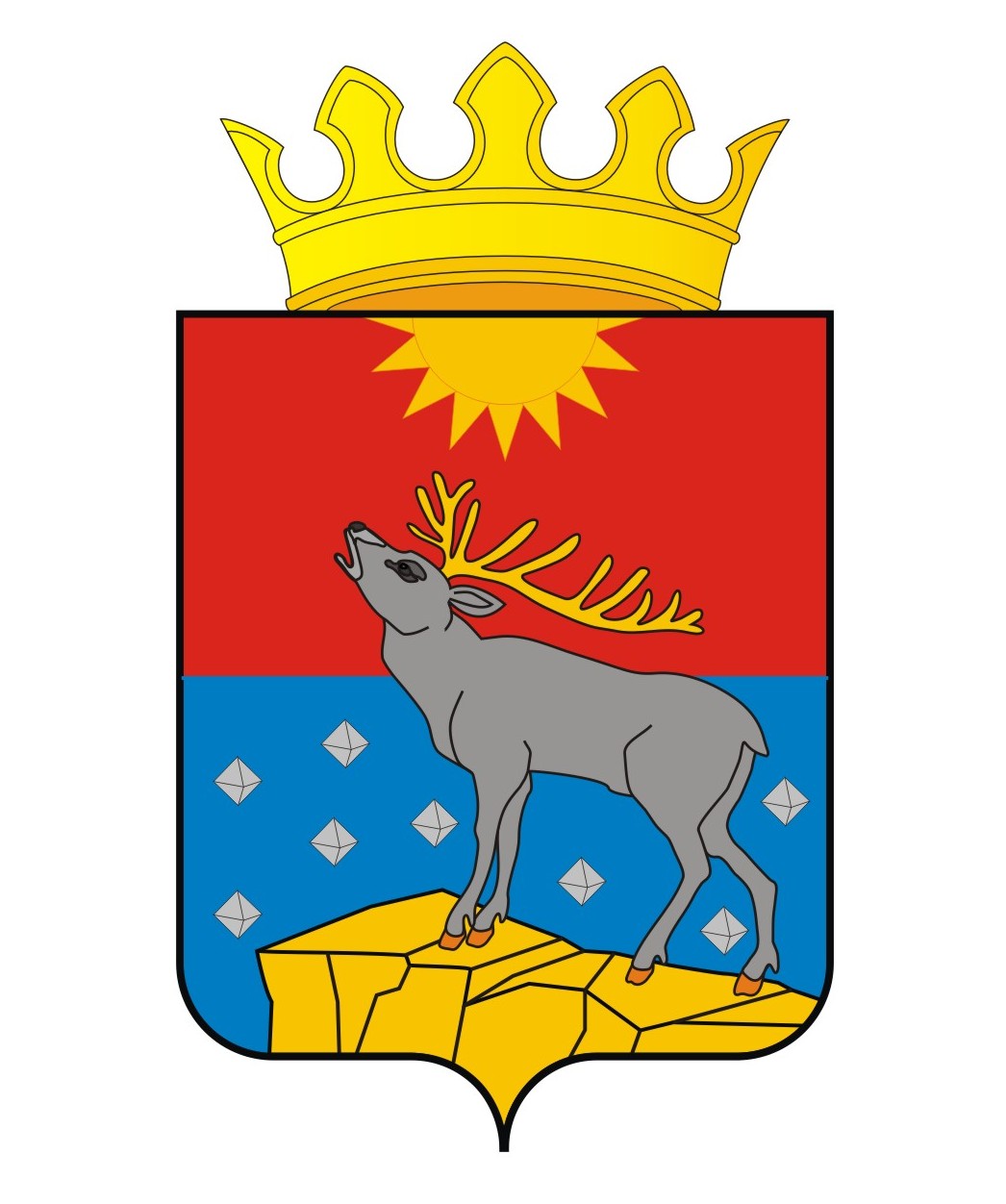 АДМИНИСТРАЦИЯ КРАСНОВИШЕРСКОГО ГОРОДСКОГО ОКРУГА П О С Т А Н О В Л Е Н И Е00.00.2022											№000О внесении изменений в муниципальную программу «Развитие физической культуры, спорта и туризма в Красновишерском городском округе», утвержденную постановлением администрации Красновишерского городского округа от 7 февраля 2020 г. № 72 (в редакции постановлений администрации Красновишерского городского округа от 1 июня 2020 г. № 396,от 23 октября2020 г.№ 903, от 13апреля 2021 г. № 297, от 23 декабря2021 г. № 1464)На основании решений Думы Красновишерского городского округа от 13 декабря 2021 г. № 388 «О бюджете Красновишерского городского округа на 2022 год и на плановый период 2023 и 2024 годов», от 23 декабря 2021 г. № 395 «О внесении изменений в решение Думы Красновишерского городского округа от 11.12.2020 №240 «О бюджете Красновишерского городского округа на 2021 год и на плановый период 2022 и 2023 годов»Администрация Красновишерского городского округа ПОСТАНОВЛЯЕТ:1. Внести изменения в муниципальную программу «Развитие физической культуры, спорта и туризма в Красновишерском городском округе», утвержденную постановлением администрации Красновишерского городского округа от 7 февраля 2020 г. № 72(в редакции постановлений администрации Красновишерского городского округа от 1 июня 2020 г. № 396, от 23 октября 2020 г. № 903, от 13 апреля 2021 г. № 297, от 23 декабря 2021 г. №1464), изложив ее в новой редакции согласно приложению к настоящему постановлению.2. Распространить действие настоящего постановления на правоотношения, возникшие с 26 декабря 2021 г.3. Обнародовать настоящее постановление в центральной библиотеке, находящейся по адресу: г. Красновишерск, ул. Спортивная, 18, и сетевом издании «Официальный сайт Красновишерского городского округа».Глава городского округа -глава администрацииКрасновишерскогогородского округа							Е.В. ВерещагинПриложениек постановлениюадминистрацииКрасновишерского городского округа от 00.00.2022 № 000МУНИЦИПАЛЬНАЯ ПРОГРАММА«Развитие физической культуры, спорта и туризма в Красновишерском городском округе» ПАСПОРТмуниципальной программы «Развитие физической культуры, спорта и туризма в Красновишерском городском округе» ФИНАНСИРОВАНИЕмуниципальной программы «Развитие физической культуры, спорта и туризмав Красновишерском городском округе»ФИНАНСИРОВАНИЕподпрограммы 1.1.1 Обеспечение населения физкультурно-оздоровительными и спортивными услугамимуниципальной программы «Развитие физической культуры, спорта и туризма в Красновишерском городском округе»ФИНАНСИРОВАНИЕподпрограммы 1.2.1 Развитие туризмамуниципальной программы «Развитие физической культуры, спорта и туризма в Красновишерском городском округе»ФИНАНСИРОВАНИЕподпрограммы 1.3.1 Обеспечение функционирования деятельности спортивных учреждениймуниципальной программы «Развитие физической культуры, спорта и туризма в Красновишерском городском округе»ТАБЛИЦАпоказателей конечного результата реализации муниципальной программы«Развитие физической культуры, спорта и туризмав Красновишерском городском округе»МЕТОДИКАрасчета показателя конечного результата муниципальной программы«Развитие физической культуры, спорта и туризма в Красновишерском городском округе» Приложение 1к муниципальной программе «Развитие физической культуры,спорта и туризма в Красновишерскомгородском округеПЛАН-ГРАФИКподпрограммы 1.1.1 Обеспечение населения физкультурно-оздоровительными и спортивными услугамимуниципальной программы «Развитие физической культуры, спорта и туризма в Красновишерском городском округе»на 2022 годПриложение 2к муниципальной программе «Развитие физической культуры,спорта и туризма в Красновишерском городском округе»ПЛАН-ГРАФИКподпрограммы 1.3.1 Обеспечение функционирования деятельности спортивных учреждениймуниципальной программы «Развитие физической культуры, спорта и туризма в Красновишерском городском округе»на 2022 год№Наименование разделаСодержание разделаСодержание разделаСодержание разделаСодержание разделаСодержание разделаСодержание раздела1.НаименованиепрограммыРазвитие физической культуры, спорта и туризма в Красновишерском городском округеРазвитие физической культуры, спорта и туризма в Красновишерском городском округеРазвитие физической культуры, спорта и туризма в Красновишерском городском округеРазвитие физической культуры, спорта и туризма в Красновишерском городском округеРазвитие физической культуры, спорта и туризма в Красновишерском городском округеРазвитие физической культуры, спорта и туризма в Красновишерском городском округе2.Ответственный руководитель программыЗаместитель главы администрации городского округа по социальным вопросам, начальник Департамента муниципальных учрежденийЗаместитель главы администрации городского округа по социальным вопросам, начальник Департамента муниципальных учрежденийЗаместитель главы администрации городского округа по социальным вопросам, начальник Департамента муниципальных учрежденийЗаместитель главы администрации городского округа по социальным вопросам, начальник Департамента муниципальных учрежденийЗаместитель главы администрации городского округа по социальным вопросам, начальник Департамента муниципальных учрежденийЗаместитель главы администрации городского округа по социальным вопросам, начальник Департамента муниципальных учреждений3.Исполнитель программыДепартамент муниципальных учреждений администрации Красновишерского городского округа Департамент муниципальных учреждений администрации Красновишерского городского округа Департамент муниципальных учреждений администрации Красновишерского городского округа Департамент муниципальных учреждений администрации Красновишерского городского округа Департамент муниципальных учреждений администрации Красновишерского городского округа Департамент муниципальных учреждений администрации Красновишерского городского округа 4.Соисполнители программы––––––5.Участники программы Департамент муниципальных учреждений администрации Красновишерского городского округа;муниципальные учреждения;общественные организации;организации, выполняющие муниципальные заказы на конкурсной основе, привлекаемые по договору к реализации программных мероприятий;субъекты малого и среднего предпринимательстваДепартамент муниципальных учреждений администрации Красновишерского городского округа;муниципальные учреждения;общественные организации;организации, выполняющие муниципальные заказы на конкурсной основе, привлекаемые по договору к реализации программных мероприятий;субъекты малого и среднего предпринимательстваДепартамент муниципальных учреждений администрации Красновишерского городского округа;муниципальные учреждения;общественные организации;организации, выполняющие муниципальные заказы на конкурсной основе, привлекаемые по договору к реализации программных мероприятий;субъекты малого и среднего предпринимательстваДепартамент муниципальных учреждений администрации Красновишерского городского округа;муниципальные учреждения;общественные организации;организации, выполняющие муниципальные заказы на конкурсной основе, привлекаемые по договору к реализации программных мероприятий;субъекты малого и среднего предпринимательстваДепартамент муниципальных учреждений администрации Красновишерского городского округа;муниципальные учреждения;общественные организации;организации, выполняющие муниципальные заказы на конкурсной основе, привлекаемые по договору к реализации программных мероприятий;субъекты малого и среднего предпринимательстваДепартамент муниципальных учреждений администрации Красновишерского городского округа;муниципальные учреждения;общественные организации;организации, выполняющие муниципальные заказы на конкурсной основе, привлекаемые по договору к реализации программных мероприятий;субъекты малого и среднего предпринимательства6.Краткая характеристика текущего состояния сферы реализации муниципальной программыВ Красновишерском городском округе сложилась определенная система работы по привлечению населения к систематическим занятиям физической культурой и спортом, здоровому образу жизни и улучшению спортивной инфраструктуры.Функции муниципального органа управления в сфере физической культуры и спорта исполняет Департамент муниципальных учреждений. Организацию и проведение физкультурно-спортивных мероприятий обеспечивают МБОУ ДО ЦДО и
МБУ «ЦОД» (Дом спорта). Муниципальные образовательные учреждения реализуют дополнительные общеразвивающие программы физкультурно-спортивной направленности.В округе функционируют 48 спортивных сооружений, два из которых (спортивное поле МБУ «ЦОД», крытая площадка с искусственным льдом МБОУ ДО ЦДО) внесены во Всероссийский реестр объектов спорта.В рамках мероприятий по устройству спортивных площадок и оснащению объектов спортивным оборудованием и инвентарем для занятий физической культурой и спортом, приведению в нормативное состояние объектов спортивной инфраструктуры с участием средств краевого бюджета в 2019 году проведены ремонты спортивных залов МБОУ «Усть-Язьвинская ООШ», МБОУ СОШ № 8, большой чаши плавательного бассейна МБОУ ДО ЦДО; в 2020 году – ремонт спортивного зала Североколчимской СОШ – филиала МБОУ «Верх-Язьвинская СОШ», устройство открытой (универсальной) спортивной площадки МБОУ «Верх-Язьвинская СОШ».В рамках реализации национального проекта «Демография» федерального проекта «Спорт – норма жизни» на стадионе МБУ «ЦОД» оборудована малая спортивная площадка для приема испытаний (тестов) ВФСК ГТО и подготовки населения к тестированию. В рамках реализации национального проекта «Образование» в Паршаковской СОШ – филиале МБОУ «Верх-Язьвинская СОШ» произведен ремонт спортивного зала, создан Школьный спортивный клуб.Уровень обеспеченности населения спортивными сооружениями, исходя из их единовременной пропускной способности, составил в 2018 г. – 65,5 %, в 2019 г. – 66,4 %, в 2020 г. – 67,6 %.Для подготовки спортсменов к участию в значимых мероприятиях в сфере физической культуры муниципального, краевого, Всероссийского уровней при Доме спорта организована работа трёх физкультурно-оздоровительных групп (волейбол, футбол, бокс), при МБОУ ДО ЦДО – детские объединения, реализующие дополнительные общеразвивающие программы физкультурно-спортивной направленности (плавание, лыжные гонки, хоккей с шайбой, гиревой спорт).Доля населения, систематически занимающегося физической культурой и спортом, в 2020 г. составила 44,2 % (в 2019 г. – 39 %, в 2018 г. – 36%).В муниципалитете ежегодно проводится Спартакиада среди учащихся общеобразовательных учреждений. В 2018 г. в Спартакиаде приняли участие 716 обучающихся, в 2019 г. – 747 чел. В 2020 году Спартакиада не проводилась в связи с введением ограничительных мер, направленных на предотвращение распространения коронавирусной инфекции.На территории округа организуются и проводятся Всероссийские, межрегиональные, краевые, муниципальные физкультурно-спортивные меропри-ятия. В 2018 г. проведено 50 мероприятий, 2019 г. – 57, 2020 г. – 13, в том числе 3 – в онлайн-формате.С 2016 по 2018 годы на территории округа проводились этапы краевой спартакиады по спортивному многоборью и военно-прикладным видам спорта среди допризывной молодёжи Пермского края.В 2018 году на базе Дома спорта проведен финальный турнир Первенства Пермского края по футболу среди команд юношей «Кожаный мяч».Ежегодно на базе крытой площадки с искусственным льдом МБОУ ДО ЦДО проводятся краевые, межрегиональные соревнования по хоккею с шайбой. В . состоялся межрегиональный (полуфинальный) этап межрегионального соревнования по хоккею среди детских команд «Кубок Добрый лед» сезона . по Приволжскому федеральному округу.Программные мероприятия обеспечивают участие спортсменов Красновишерского городского округа во Всероссийских, краевых соревнованиях: в 2018 году приняли участие в 22 соревнованиях, в . – в 45, в 2020 г. –  в 21.В . команда девушек (16 – 17 лет) военно-патриотического клуба «Патриот» МБОУ ДО ЦДО стала победителем VI краевой спартакиады по спортивному многоборью и военно-прикладным видам спорта среди допризывной молодежи Пермского края.Ежегодно обеспечивается участие лиц с ограниченными возможностями здоровья в краевых соревнованиях: в 2018 г. – в 4-х (35 человек), в 2019 г. – в 3-х (18 чел.). В 2020 г. участия в соревнованиях не принимали.В период с 2018 по 2020 годы 7 учащихся муниципальных образовательных учреждений награждены знаком отличия Пермского края «Гордость Пермского края» в номинации «Спорт», 10 учащихся и 1 спортивный коллектив признаны победителями муниципального конкурса среди способной и талантливой учащейся молодежи и награждены призами в денежной форме.При МБОУ ДО ЦДО создано структурное подразделение без образования юридического лица – Центр тестирования испытаний (тестов) ВФСК ГТО.Организован прием нормативов Комплекса ГТО. В 2020 г. количество жителей, выполнивших нормативы Комплекса ГТО на знак отличия, – 51 человек (2019 г. – 15, 2018 г. – 102).В 2018 и 2019 годах муниципалитет принимал участие в реализации краевого проекта «Тренер нашего двора». В . смешанная команда обучающихся 2001 года рождения и младше дворовой площадки для спортивных игр МБУ «ЦОД» (тренер Гилева И.Н.) заняла 6 место в соревнованиях по волейболу в региональном турнире, команда мальчиков 2005-2006 годов рождения дворовой площадки при МБОУ СОШ № 8 (тренер по футболу Слесарев А.Е.) заняла 2 место и получила грант в размере 60,8 тыс. руб., в . – 1 место, 137,5 тыс. руб.В 2019, 2020 годах в рамках проекта «Обеспечение условий для развития физической культуры и массового спорта» на базе МБОУ ООШ № 4 и МБОУ «Верх-Язьвинская СОШ» проводились занятия с населением (12 групп), объём привлеченной на эти цели краевой субсидии – 721,1 тыс. руб.; в . на базе МБОУ ООШ № 4, Североколчимской СОШ – филиале МБОУ «Верх-Язьвинская СОШ» – 5 групп, объём финансирования – 116,3 тыс. руб.В 2018 и 2019 годах реализовано по 2 социально-культурных проекта в рамках районного конкурса социальных и культурных проектов.В соответствии с полномочиями ОМС в сфере «Туризма» проводятся мероприятия по популяризации туризма среди населения, обеспечению сохранности природы и экологической обстановки, оказывается содействие в благоустройстве туристских маршрутов. В 2020 году в рамках реализации мероприятий по развитию инфраструктуры на туристских маршрутах Пермского края обустроены 2 туристские стоянки на популярном водном маршруте «пос. Вишерогорск – г. Красновишерск». Объем краевой субсидии – 300,0 тыс. руб.В . проведено 1 комплексное соревнование по спортивному туризму, посвящённое Всемирному Дню туризма (80 чел.), в . – 1 соревнование (64 чел.).Несмотря на положительные результаты реализации программы, необходимо выделить ряд проблем, влияющих на развитие физической культуры и спорта в округе:отсутствие квалифицированных специалистов, обеспечивающих подготовку и проведение физкультурно-спортивных мероприятий, а также тренеров по видам спорта; низкая эффективность деятельности Центра тестирования по выполнению нормативов испытаний (тестов) ВФСК ГТО МБОУ ДО ЦДО (в 2020 году принят 1 штатный сотрудник);  отсутствие условий для занятий физической культурой лицами с ограниченными возможностями здоровья, пожилыми людьми; низкий уровень личной ответственности каждого человека за собственное здоровье, положительного общественного мнения по отношению к физической культуре и спорту.Туризм в общей структуре хозяйства, экономики и социальной жизни Красновишерского городского округа остаётся востребованным не в полной мере. Основными факторами, сдерживающими развитие туризма в округе, в настоящее время являются:высокий уровень дотационности местного бюджета;отсутствие эффективного механизма и системы регулирования органами местного самоуправления туристической отрасли на территории округа;низкая активность инвесторов;отсутствие достаточной ресурсной поддержки из краевого и федерального бюджетов;дефицит квалифицированных кадров в индустрии туризма;отсутствие узнаваемого облика, бренда округа, отражающего его неповторимый потенциал как территории, благоприятной для отдыха и путешествий;неразвитая туристическая инфраструктура;отдалённость территории от краевого центраВ Красновишерском городском округе сложилась определенная система работы по привлечению населения к систематическим занятиям физической культурой и спортом, здоровому образу жизни и улучшению спортивной инфраструктуры.Функции муниципального органа управления в сфере физической культуры и спорта исполняет Департамент муниципальных учреждений. Организацию и проведение физкультурно-спортивных мероприятий обеспечивают МБОУ ДО ЦДО и
МБУ «ЦОД» (Дом спорта). Муниципальные образовательные учреждения реализуют дополнительные общеразвивающие программы физкультурно-спортивной направленности.В округе функционируют 48 спортивных сооружений, два из которых (спортивное поле МБУ «ЦОД», крытая площадка с искусственным льдом МБОУ ДО ЦДО) внесены во Всероссийский реестр объектов спорта.В рамках мероприятий по устройству спортивных площадок и оснащению объектов спортивным оборудованием и инвентарем для занятий физической культурой и спортом, приведению в нормативное состояние объектов спортивной инфраструктуры с участием средств краевого бюджета в 2019 году проведены ремонты спортивных залов МБОУ «Усть-Язьвинская ООШ», МБОУ СОШ № 8, большой чаши плавательного бассейна МБОУ ДО ЦДО; в 2020 году – ремонт спортивного зала Североколчимской СОШ – филиала МБОУ «Верх-Язьвинская СОШ», устройство открытой (универсальной) спортивной площадки МБОУ «Верх-Язьвинская СОШ».В рамках реализации национального проекта «Демография» федерального проекта «Спорт – норма жизни» на стадионе МБУ «ЦОД» оборудована малая спортивная площадка для приема испытаний (тестов) ВФСК ГТО и подготовки населения к тестированию. В рамках реализации национального проекта «Образование» в Паршаковской СОШ – филиале МБОУ «Верх-Язьвинская СОШ» произведен ремонт спортивного зала, создан Школьный спортивный клуб.Уровень обеспеченности населения спортивными сооружениями, исходя из их единовременной пропускной способности, составил в 2018 г. – 65,5 %, в 2019 г. – 66,4 %, в 2020 г. – 67,6 %.Для подготовки спортсменов к участию в значимых мероприятиях в сфере физической культуры муниципального, краевого, Всероссийского уровней при Доме спорта организована работа трёх физкультурно-оздоровительных групп (волейбол, футбол, бокс), при МБОУ ДО ЦДО – детские объединения, реализующие дополнительные общеразвивающие программы физкультурно-спортивной направленности (плавание, лыжные гонки, хоккей с шайбой, гиревой спорт).Доля населения, систематически занимающегося физической культурой и спортом, в 2020 г. составила 44,2 % (в 2019 г. – 39 %, в 2018 г. – 36%).В муниципалитете ежегодно проводится Спартакиада среди учащихся общеобразовательных учреждений. В 2018 г. в Спартакиаде приняли участие 716 обучающихся, в 2019 г. – 747 чел. В 2020 году Спартакиада не проводилась в связи с введением ограничительных мер, направленных на предотвращение распространения коронавирусной инфекции.На территории округа организуются и проводятся Всероссийские, межрегиональные, краевые, муниципальные физкультурно-спортивные меропри-ятия. В 2018 г. проведено 50 мероприятий, 2019 г. – 57, 2020 г. – 13, в том числе 3 – в онлайн-формате.С 2016 по 2018 годы на территории округа проводились этапы краевой спартакиады по спортивному многоборью и военно-прикладным видам спорта среди допризывной молодёжи Пермского края.В 2018 году на базе Дома спорта проведен финальный турнир Первенства Пермского края по футболу среди команд юношей «Кожаный мяч».Ежегодно на базе крытой площадки с искусственным льдом МБОУ ДО ЦДО проводятся краевые, межрегиональные соревнования по хоккею с шайбой. В . состоялся межрегиональный (полуфинальный) этап межрегионального соревнования по хоккею среди детских команд «Кубок Добрый лед» сезона . по Приволжскому федеральному округу.Программные мероприятия обеспечивают участие спортсменов Красновишерского городского округа во Всероссийских, краевых соревнованиях: в 2018 году приняли участие в 22 соревнованиях, в . – в 45, в 2020 г. –  в 21.В . команда девушек (16 – 17 лет) военно-патриотического клуба «Патриот» МБОУ ДО ЦДО стала победителем VI краевой спартакиады по спортивному многоборью и военно-прикладным видам спорта среди допризывной молодежи Пермского края.Ежегодно обеспечивается участие лиц с ограниченными возможностями здоровья в краевых соревнованиях: в 2018 г. – в 4-х (35 человек), в 2019 г. – в 3-х (18 чел.). В 2020 г. участия в соревнованиях не принимали.В период с 2018 по 2020 годы 7 учащихся муниципальных образовательных учреждений награждены знаком отличия Пермского края «Гордость Пермского края» в номинации «Спорт», 10 учащихся и 1 спортивный коллектив признаны победителями муниципального конкурса среди способной и талантливой учащейся молодежи и награждены призами в денежной форме.При МБОУ ДО ЦДО создано структурное подразделение без образования юридического лица – Центр тестирования испытаний (тестов) ВФСК ГТО.Организован прием нормативов Комплекса ГТО. В 2020 г. количество жителей, выполнивших нормативы Комплекса ГТО на знак отличия, – 51 человек (2019 г. – 15, 2018 г. – 102).В 2018 и 2019 годах муниципалитет принимал участие в реализации краевого проекта «Тренер нашего двора». В . смешанная команда обучающихся 2001 года рождения и младше дворовой площадки для спортивных игр МБУ «ЦОД» (тренер Гилева И.Н.) заняла 6 место в соревнованиях по волейболу в региональном турнире, команда мальчиков 2005-2006 годов рождения дворовой площадки при МБОУ СОШ № 8 (тренер по футболу Слесарев А.Е.) заняла 2 место и получила грант в размере 60,8 тыс. руб., в . – 1 место, 137,5 тыс. руб.В 2019, 2020 годах в рамках проекта «Обеспечение условий для развития физической культуры и массового спорта» на базе МБОУ ООШ № 4 и МБОУ «Верх-Язьвинская СОШ» проводились занятия с населением (12 групп), объём привлеченной на эти цели краевой субсидии – 721,1 тыс. руб.; в . на базе МБОУ ООШ № 4, Североколчимской СОШ – филиале МБОУ «Верх-Язьвинская СОШ» – 5 групп, объём финансирования – 116,3 тыс. руб.В 2018 и 2019 годах реализовано по 2 социально-культурных проекта в рамках районного конкурса социальных и культурных проектов.В соответствии с полномочиями ОМС в сфере «Туризма» проводятся мероприятия по популяризации туризма среди населения, обеспечению сохранности природы и экологической обстановки, оказывается содействие в благоустройстве туристских маршрутов. В 2020 году в рамках реализации мероприятий по развитию инфраструктуры на туристских маршрутах Пермского края обустроены 2 туристские стоянки на популярном водном маршруте «пос. Вишерогорск – г. Красновишерск». Объем краевой субсидии – 300,0 тыс. руб.В . проведено 1 комплексное соревнование по спортивному туризму, посвящённое Всемирному Дню туризма (80 чел.), в . – 1 соревнование (64 чел.).Несмотря на положительные результаты реализации программы, необходимо выделить ряд проблем, влияющих на развитие физической культуры и спорта в округе:отсутствие квалифицированных специалистов, обеспечивающих подготовку и проведение физкультурно-спортивных мероприятий, а также тренеров по видам спорта; низкая эффективность деятельности Центра тестирования по выполнению нормативов испытаний (тестов) ВФСК ГТО МБОУ ДО ЦДО (в 2020 году принят 1 штатный сотрудник);  отсутствие условий для занятий физической культурой лицами с ограниченными возможностями здоровья, пожилыми людьми; низкий уровень личной ответственности каждого человека за собственное здоровье, положительного общественного мнения по отношению к физической культуре и спорту.Туризм в общей структуре хозяйства, экономики и социальной жизни Красновишерского городского округа остаётся востребованным не в полной мере. Основными факторами, сдерживающими развитие туризма в округе, в настоящее время являются:высокий уровень дотационности местного бюджета;отсутствие эффективного механизма и системы регулирования органами местного самоуправления туристической отрасли на территории округа;низкая активность инвесторов;отсутствие достаточной ресурсной поддержки из краевого и федерального бюджетов;дефицит квалифицированных кадров в индустрии туризма;отсутствие узнаваемого облика, бренда округа, отражающего его неповторимый потенциал как территории, благоприятной для отдыха и путешествий;неразвитая туристическая инфраструктура;отдалённость территории от краевого центраВ Красновишерском городском округе сложилась определенная система работы по привлечению населения к систематическим занятиям физической культурой и спортом, здоровому образу жизни и улучшению спортивной инфраструктуры.Функции муниципального органа управления в сфере физической культуры и спорта исполняет Департамент муниципальных учреждений. Организацию и проведение физкультурно-спортивных мероприятий обеспечивают МБОУ ДО ЦДО и
МБУ «ЦОД» (Дом спорта). Муниципальные образовательные учреждения реализуют дополнительные общеразвивающие программы физкультурно-спортивной направленности.В округе функционируют 48 спортивных сооружений, два из которых (спортивное поле МБУ «ЦОД», крытая площадка с искусственным льдом МБОУ ДО ЦДО) внесены во Всероссийский реестр объектов спорта.В рамках мероприятий по устройству спортивных площадок и оснащению объектов спортивным оборудованием и инвентарем для занятий физической культурой и спортом, приведению в нормативное состояние объектов спортивной инфраструктуры с участием средств краевого бюджета в 2019 году проведены ремонты спортивных залов МБОУ «Усть-Язьвинская ООШ», МБОУ СОШ № 8, большой чаши плавательного бассейна МБОУ ДО ЦДО; в 2020 году – ремонт спортивного зала Североколчимской СОШ – филиала МБОУ «Верх-Язьвинская СОШ», устройство открытой (универсальной) спортивной площадки МБОУ «Верх-Язьвинская СОШ».В рамках реализации национального проекта «Демография» федерального проекта «Спорт – норма жизни» на стадионе МБУ «ЦОД» оборудована малая спортивная площадка для приема испытаний (тестов) ВФСК ГТО и подготовки населения к тестированию. В рамках реализации национального проекта «Образование» в Паршаковской СОШ – филиале МБОУ «Верх-Язьвинская СОШ» произведен ремонт спортивного зала, создан Школьный спортивный клуб.Уровень обеспеченности населения спортивными сооружениями, исходя из их единовременной пропускной способности, составил в 2018 г. – 65,5 %, в 2019 г. – 66,4 %, в 2020 г. – 67,6 %.Для подготовки спортсменов к участию в значимых мероприятиях в сфере физической культуры муниципального, краевого, Всероссийского уровней при Доме спорта организована работа трёх физкультурно-оздоровительных групп (волейбол, футбол, бокс), при МБОУ ДО ЦДО – детские объединения, реализующие дополнительные общеразвивающие программы физкультурно-спортивной направленности (плавание, лыжные гонки, хоккей с шайбой, гиревой спорт).Доля населения, систематически занимающегося физической культурой и спортом, в 2020 г. составила 44,2 % (в 2019 г. – 39 %, в 2018 г. – 36%).В муниципалитете ежегодно проводится Спартакиада среди учащихся общеобразовательных учреждений. В 2018 г. в Спартакиаде приняли участие 716 обучающихся, в 2019 г. – 747 чел. В 2020 году Спартакиада не проводилась в связи с введением ограничительных мер, направленных на предотвращение распространения коронавирусной инфекции.На территории округа организуются и проводятся Всероссийские, межрегиональные, краевые, муниципальные физкультурно-спортивные меропри-ятия. В 2018 г. проведено 50 мероприятий, 2019 г. – 57, 2020 г. – 13, в том числе 3 – в онлайн-формате.С 2016 по 2018 годы на территории округа проводились этапы краевой спартакиады по спортивному многоборью и военно-прикладным видам спорта среди допризывной молодёжи Пермского края.В 2018 году на базе Дома спорта проведен финальный турнир Первенства Пермского края по футболу среди команд юношей «Кожаный мяч».Ежегодно на базе крытой площадки с искусственным льдом МБОУ ДО ЦДО проводятся краевые, межрегиональные соревнования по хоккею с шайбой. В . состоялся межрегиональный (полуфинальный) этап межрегионального соревнования по хоккею среди детских команд «Кубок Добрый лед» сезона . по Приволжскому федеральному округу.Программные мероприятия обеспечивают участие спортсменов Красновишерского городского округа во Всероссийских, краевых соревнованиях: в 2018 году приняли участие в 22 соревнованиях, в . – в 45, в 2020 г. –  в 21.В . команда девушек (16 – 17 лет) военно-патриотического клуба «Патриот» МБОУ ДО ЦДО стала победителем VI краевой спартакиады по спортивному многоборью и военно-прикладным видам спорта среди допризывной молодежи Пермского края.Ежегодно обеспечивается участие лиц с ограниченными возможностями здоровья в краевых соревнованиях: в 2018 г. – в 4-х (35 человек), в 2019 г. – в 3-х (18 чел.). В 2020 г. участия в соревнованиях не принимали.В период с 2018 по 2020 годы 7 учащихся муниципальных образовательных учреждений награждены знаком отличия Пермского края «Гордость Пермского края» в номинации «Спорт», 10 учащихся и 1 спортивный коллектив признаны победителями муниципального конкурса среди способной и талантливой учащейся молодежи и награждены призами в денежной форме.При МБОУ ДО ЦДО создано структурное подразделение без образования юридического лица – Центр тестирования испытаний (тестов) ВФСК ГТО.Организован прием нормативов Комплекса ГТО. В 2020 г. количество жителей, выполнивших нормативы Комплекса ГТО на знак отличия, – 51 человек (2019 г. – 15, 2018 г. – 102).В 2018 и 2019 годах муниципалитет принимал участие в реализации краевого проекта «Тренер нашего двора». В . смешанная команда обучающихся 2001 года рождения и младше дворовой площадки для спортивных игр МБУ «ЦОД» (тренер Гилева И.Н.) заняла 6 место в соревнованиях по волейболу в региональном турнире, команда мальчиков 2005-2006 годов рождения дворовой площадки при МБОУ СОШ № 8 (тренер по футболу Слесарев А.Е.) заняла 2 место и получила грант в размере 60,8 тыс. руб., в . – 1 место, 137,5 тыс. руб.В 2019, 2020 годах в рамках проекта «Обеспечение условий для развития физической культуры и массового спорта» на базе МБОУ ООШ № 4 и МБОУ «Верх-Язьвинская СОШ» проводились занятия с населением (12 групп), объём привлеченной на эти цели краевой субсидии – 721,1 тыс. руб.; в . на базе МБОУ ООШ № 4, Североколчимской СОШ – филиале МБОУ «Верх-Язьвинская СОШ» – 5 групп, объём финансирования – 116,3 тыс. руб.В 2018 и 2019 годах реализовано по 2 социально-культурных проекта в рамках районного конкурса социальных и культурных проектов.В соответствии с полномочиями ОМС в сфере «Туризма» проводятся мероприятия по популяризации туризма среди населения, обеспечению сохранности природы и экологической обстановки, оказывается содействие в благоустройстве туристских маршрутов. В 2020 году в рамках реализации мероприятий по развитию инфраструктуры на туристских маршрутах Пермского края обустроены 2 туристские стоянки на популярном водном маршруте «пос. Вишерогорск – г. Красновишерск». Объем краевой субсидии – 300,0 тыс. руб.В . проведено 1 комплексное соревнование по спортивному туризму, посвящённое Всемирному Дню туризма (80 чел.), в . – 1 соревнование (64 чел.).Несмотря на положительные результаты реализации программы, необходимо выделить ряд проблем, влияющих на развитие физической культуры и спорта в округе:отсутствие квалифицированных специалистов, обеспечивающих подготовку и проведение физкультурно-спортивных мероприятий, а также тренеров по видам спорта; низкая эффективность деятельности Центра тестирования по выполнению нормативов испытаний (тестов) ВФСК ГТО МБОУ ДО ЦДО (в 2020 году принят 1 штатный сотрудник);  отсутствие условий для занятий физической культурой лицами с ограниченными возможностями здоровья, пожилыми людьми; низкий уровень личной ответственности каждого человека за собственное здоровье, положительного общественного мнения по отношению к физической культуре и спорту.Туризм в общей структуре хозяйства, экономики и социальной жизни Красновишерского городского округа остаётся востребованным не в полной мере. Основными факторами, сдерживающими развитие туризма в округе, в настоящее время являются:высокий уровень дотационности местного бюджета;отсутствие эффективного механизма и системы регулирования органами местного самоуправления туристической отрасли на территории округа;низкая активность инвесторов;отсутствие достаточной ресурсной поддержки из краевого и федерального бюджетов;дефицит квалифицированных кадров в индустрии туризма;отсутствие узнаваемого облика, бренда округа, отражающего его неповторимый потенциал как территории, благоприятной для отдыха и путешествий;неразвитая туристическая инфраструктура;отдалённость территории от краевого центраВ Красновишерском городском округе сложилась определенная система работы по привлечению населения к систематическим занятиям физической культурой и спортом, здоровому образу жизни и улучшению спортивной инфраструктуры.Функции муниципального органа управления в сфере физической культуры и спорта исполняет Департамент муниципальных учреждений. Организацию и проведение физкультурно-спортивных мероприятий обеспечивают МБОУ ДО ЦДО и
МБУ «ЦОД» (Дом спорта). Муниципальные образовательные учреждения реализуют дополнительные общеразвивающие программы физкультурно-спортивной направленности.В округе функционируют 48 спортивных сооружений, два из которых (спортивное поле МБУ «ЦОД», крытая площадка с искусственным льдом МБОУ ДО ЦДО) внесены во Всероссийский реестр объектов спорта.В рамках мероприятий по устройству спортивных площадок и оснащению объектов спортивным оборудованием и инвентарем для занятий физической культурой и спортом, приведению в нормативное состояние объектов спортивной инфраструктуры с участием средств краевого бюджета в 2019 году проведены ремонты спортивных залов МБОУ «Усть-Язьвинская ООШ», МБОУ СОШ № 8, большой чаши плавательного бассейна МБОУ ДО ЦДО; в 2020 году – ремонт спортивного зала Североколчимской СОШ – филиала МБОУ «Верх-Язьвинская СОШ», устройство открытой (универсальной) спортивной площадки МБОУ «Верх-Язьвинская СОШ».В рамках реализации национального проекта «Демография» федерального проекта «Спорт – норма жизни» на стадионе МБУ «ЦОД» оборудована малая спортивная площадка для приема испытаний (тестов) ВФСК ГТО и подготовки населения к тестированию. В рамках реализации национального проекта «Образование» в Паршаковской СОШ – филиале МБОУ «Верх-Язьвинская СОШ» произведен ремонт спортивного зала, создан Школьный спортивный клуб.Уровень обеспеченности населения спортивными сооружениями, исходя из их единовременной пропускной способности, составил в 2018 г. – 65,5 %, в 2019 г. – 66,4 %, в 2020 г. – 67,6 %.Для подготовки спортсменов к участию в значимых мероприятиях в сфере физической культуры муниципального, краевого, Всероссийского уровней при Доме спорта организована работа трёх физкультурно-оздоровительных групп (волейбол, футбол, бокс), при МБОУ ДО ЦДО – детские объединения, реализующие дополнительные общеразвивающие программы физкультурно-спортивной направленности (плавание, лыжные гонки, хоккей с шайбой, гиревой спорт).Доля населения, систематически занимающегося физической культурой и спортом, в 2020 г. составила 44,2 % (в 2019 г. – 39 %, в 2018 г. – 36%).В муниципалитете ежегодно проводится Спартакиада среди учащихся общеобразовательных учреждений. В 2018 г. в Спартакиаде приняли участие 716 обучающихся, в 2019 г. – 747 чел. В 2020 году Спартакиада не проводилась в связи с введением ограничительных мер, направленных на предотвращение распространения коронавирусной инфекции.На территории округа организуются и проводятся Всероссийские, межрегиональные, краевые, муниципальные физкультурно-спортивные меропри-ятия. В 2018 г. проведено 50 мероприятий, 2019 г. – 57, 2020 г. – 13, в том числе 3 – в онлайн-формате.С 2016 по 2018 годы на территории округа проводились этапы краевой спартакиады по спортивному многоборью и военно-прикладным видам спорта среди допризывной молодёжи Пермского края.В 2018 году на базе Дома спорта проведен финальный турнир Первенства Пермского края по футболу среди команд юношей «Кожаный мяч».Ежегодно на базе крытой площадки с искусственным льдом МБОУ ДО ЦДО проводятся краевые, межрегиональные соревнования по хоккею с шайбой. В . состоялся межрегиональный (полуфинальный) этап межрегионального соревнования по хоккею среди детских команд «Кубок Добрый лед» сезона . по Приволжскому федеральному округу.Программные мероприятия обеспечивают участие спортсменов Красновишерского городского округа во Всероссийских, краевых соревнованиях: в 2018 году приняли участие в 22 соревнованиях, в . – в 45, в 2020 г. –  в 21.В . команда девушек (16 – 17 лет) военно-патриотического клуба «Патриот» МБОУ ДО ЦДО стала победителем VI краевой спартакиады по спортивному многоборью и военно-прикладным видам спорта среди допризывной молодежи Пермского края.Ежегодно обеспечивается участие лиц с ограниченными возможностями здоровья в краевых соревнованиях: в 2018 г. – в 4-х (35 человек), в 2019 г. – в 3-х (18 чел.). В 2020 г. участия в соревнованиях не принимали.В период с 2018 по 2020 годы 7 учащихся муниципальных образовательных учреждений награждены знаком отличия Пермского края «Гордость Пермского края» в номинации «Спорт», 10 учащихся и 1 спортивный коллектив признаны победителями муниципального конкурса среди способной и талантливой учащейся молодежи и награждены призами в денежной форме.При МБОУ ДО ЦДО создано структурное подразделение без образования юридического лица – Центр тестирования испытаний (тестов) ВФСК ГТО.Организован прием нормативов Комплекса ГТО. В 2020 г. количество жителей, выполнивших нормативы Комплекса ГТО на знак отличия, – 51 человек (2019 г. – 15, 2018 г. – 102).В 2018 и 2019 годах муниципалитет принимал участие в реализации краевого проекта «Тренер нашего двора». В . смешанная команда обучающихся 2001 года рождения и младше дворовой площадки для спортивных игр МБУ «ЦОД» (тренер Гилева И.Н.) заняла 6 место в соревнованиях по волейболу в региональном турнире, команда мальчиков 2005-2006 годов рождения дворовой площадки при МБОУ СОШ № 8 (тренер по футболу Слесарев А.Е.) заняла 2 место и получила грант в размере 60,8 тыс. руб., в . – 1 место, 137,5 тыс. руб.В 2019, 2020 годах в рамках проекта «Обеспечение условий для развития физической культуры и массового спорта» на базе МБОУ ООШ № 4 и МБОУ «Верх-Язьвинская СОШ» проводились занятия с населением (12 групп), объём привлеченной на эти цели краевой субсидии – 721,1 тыс. руб.; в . на базе МБОУ ООШ № 4, Североколчимской СОШ – филиале МБОУ «Верх-Язьвинская СОШ» – 5 групп, объём финансирования – 116,3 тыс. руб.В 2018 и 2019 годах реализовано по 2 социально-культурных проекта в рамках районного конкурса социальных и культурных проектов.В соответствии с полномочиями ОМС в сфере «Туризма» проводятся мероприятия по популяризации туризма среди населения, обеспечению сохранности природы и экологической обстановки, оказывается содействие в благоустройстве туристских маршрутов. В 2020 году в рамках реализации мероприятий по развитию инфраструктуры на туристских маршрутах Пермского края обустроены 2 туристские стоянки на популярном водном маршруте «пос. Вишерогорск – г. Красновишерск». Объем краевой субсидии – 300,0 тыс. руб.В . проведено 1 комплексное соревнование по спортивному туризму, посвящённое Всемирному Дню туризма (80 чел.), в . – 1 соревнование (64 чел.).Несмотря на положительные результаты реализации программы, необходимо выделить ряд проблем, влияющих на развитие физической культуры и спорта в округе:отсутствие квалифицированных специалистов, обеспечивающих подготовку и проведение физкультурно-спортивных мероприятий, а также тренеров по видам спорта; низкая эффективность деятельности Центра тестирования по выполнению нормативов испытаний (тестов) ВФСК ГТО МБОУ ДО ЦДО (в 2020 году принят 1 штатный сотрудник);  отсутствие условий для занятий физической культурой лицами с ограниченными возможностями здоровья, пожилыми людьми; низкий уровень личной ответственности каждого человека за собственное здоровье, положительного общественного мнения по отношению к физической культуре и спорту.Туризм в общей структуре хозяйства, экономики и социальной жизни Красновишерского городского округа остаётся востребованным не в полной мере. Основными факторами, сдерживающими развитие туризма в округе, в настоящее время являются:высокий уровень дотационности местного бюджета;отсутствие эффективного механизма и системы регулирования органами местного самоуправления туристической отрасли на территории округа;низкая активность инвесторов;отсутствие достаточной ресурсной поддержки из краевого и федерального бюджетов;дефицит квалифицированных кадров в индустрии туризма;отсутствие узнаваемого облика, бренда округа, отражающего его неповторимый потенциал как территории, благоприятной для отдыха и путешествий;неразвитая туристическая инфраструктура;отдалённость территории от краевого центраВ Красновишерском городском округе сложилась определенная система работы по привлечению населения к систематическим занятиям физической культурой и спортом, здоровому образу жизни и улучшению спортивной инфраструктуры.Функции муниципального органа управления в сфере физической культуры и спорта исполняет Департамент муниципальных учреждений. Организацию и проведение физкультурно-спортивных мероприятий обеспечивают МБОУ ДО ЦДО и
МБУ «ЦОД» (Дом спорта). Муниципальные образовательные учреждения реализуют дополнительные общеразвивающие программы физкультурно-спортивной направленности.В округе функционируют 48 спортивных сооружений, два из которых (спортивное поле МБУ «ЦОД», крытая площадка с искусственным льдом МБОУ ДО ЦДО) внесены во Всероссийский реестр объектов спорта.В рамках мероприятий по устройству спортивных площадок и оснащению объектов спортивным оборудованием и инвентарем для занятий физической культурой и спортом, приведению в нормативное состояние объектов спортивной инфраструктуры с участием средств краевого бюджета в 2019 году проведены ремонты спортивных залов МБОУ «Усть-Язьвинская ООШ», МБОУ СОШ № 8, большой чаши плавательного бассейна МБОУ ДО ЦДО; в 2020 году – ремонт спортивного зала Североколчимской СОШ – филиала МБОУ «Верх-Язьвинская СОШ», устройство открытой (универсальной) спортивной площадки МБОУ «Верх-Язьвинская СОШ».В рамках реализации национального проекта «Демография» федерального проекта «Спорт – норма жизни» на стадионе МБУ «ЦОД» оборудована малая спортивная площадка для приема испытаний (тестов) ВФСК ГТО и подготовки населения к тестированию. В рамках реализации национального проекта «Образование» в Паршаковской СОШ – филиале МБОУ «Верх-Язьвинская СОШ» произведен ремонт спортивного зала, создан Школьный спортивный клуб.Уровень обеспеченности населения спортивными сооружениями, исходя из их единовременной пропускной способности, составил в 2018 г. – 65,5 %, в 2019 г. – 66,4 %, в 2020 г. – 67,6 %.Для подготовки спортсменов к участию в значимых мероприятиях в сфере физической культуры муниципального, краевого, Всероссийского уровней при Доме спорта организована работа трёх физкультурно-оздоровительных групп (волейбол, футбол, бокс), при МБОУ ДО ЦДО – детские объединения, реализующие дополнительные общеразвивающие программы физкультурно-спортивной направленности (плавание, лыжные гонки, хоккей с шайбой, гиревой спорт).Доля населения, систематически занимающегося физической культурой и спортом, в 2020 г. составила 44,2 % (в 2019 г. – 39 %, в 2018 г. – 36%).В муниципалитете ежегодно проводится Спартакиада среди учащихся общеобразовательных учреждений. В 2018 г. в Спартакиаде приняли участие 716 обучающихся, в 2019 г. – 747 чел. В 2020 году Спартакиада не проводилась в связи с введением ограничительных мер, направленных на предотвращение распространения коронавирусной инфекции.На территории округа организуются и проводятся Всероссийские, межрегиональные, краевые, муниципальные физкультурно-спортивные меропри-ятия. В 2018 г. проведено 50 мероприятий, 2019 г. – 57, 2020 г. – 13, в том числе 3 – в онлайн-формате.С 2016 по 2018 годы на территории округа проводились этапы краевой спартакиады по спортивному многоборью и военно-прикладным видам спорта среди допризывной молодёжи Пермского края.В 2018 году на базе Дома спорта проведен финальный турнир Первенства Пермского края по футболу среди команд юношей «Кожаный мяч».Ежегодно на базе крытой площадки с искусственным льдом МБОУ ДО ЦДО проводятся краевые, межрегиональные соревнования по хоккею с шайбой. В . состоялся межрегиональный (полуфинальный) этап межрегионального соревнования по хоккею среди детских команд «Кубок Добрый лед» сезона . по Приволжскому федеральному округу.Программные мероприятия обеспечивают участие спортсменов Красновишерского городского округа во Всероссийских, краевых соревнованиях: в 2018 году приняли участие в 22 соревнованиях, в . – в 45, в 2020 г. –  в 21.В . команда девушек (16 – 17 лет) военно-патриотического клуба «Патриот» МБОУ ДО ЦДО стала победителем VI краевой спартакиады по спортивному многоборью и военно-прикладным видам спорта среди допризывной молодежи Пермского края.Ежегодно обеспечивается участие лиц с ограниченными возможностями здоровья в краевых соревнованиях: в 2018 г. – в 4-х (35 человек), в 2019 г. – в 3-х (18 чел.). В 2020 г. участия в соревнованиях не принимали.В период с 2018 по 2020 годы 7 учащихся муниципальных образовательных учреждений награждены знаком отличия Пермского края «Гордость Пермского края» в номинации «Спорт», 10 учащихся и 1 спортивный коллектив признаны победителями муниципального конкурса среди способной и талантливой учащейся молодежи и награждены призами в денежной форме.При МБОУ ДО ЦДО создано структурное подразделение без образования юридического лица – Центр тестирования испытаний (тестов) ВФСК ГТО.Организован прием нормативов Комплекса ГТО. В 2020 г. количество жителей, выполнивших нормативы Комплекса ГТО на знак отличия, – 51 человек (2019 г. – 15, 2018 г. – 102).В 2018 и 2019 годах муниципалитет принимал участие в реализации краевого проекта «Тренер нашего двора». В . смешанная команда обучающихся 2001 года рождения и младше дворовой площадки для спортивных игр МБУ «ЦОД» (тренер Гилева И.Н.) заняла 6 место в соревнованиях по волейболу в региональном турнире, команда мальчиков 2005-2006 годов рождения дворовой площадки при МБОУ СОШ № 8 (тренер по футболу Слесарев А.Е.) заняла 2 место и получила грант в размере 60,8 тыс. руб., в . – 1 место, 137,5 тыс. руб.В 2019, 2020 годах в рамках проекта «Обеспечение условий для развития физической культуры и массового спорта» на базе МБОУ ООШ № 4 и МБОУ «Верх-Язьвинская СОШ» проводились занятия с населением (12 групп), объём привлеченной на эти цели краевой субсидии – 721,1 тыс. руб.; в . на базе МБОУ ООШ № 4, Североколчимской СОШ – филиале МБОУ «Верх-Язьвинская СОШ» – 5 групп, объём финансирования – 116,3 тыс. руб.В 2018 и 2019 годах реализовано по 2 социально-культурных проекта в рамках районного конкурса социальных и культурных проектов.В соответствии с полномочиями ОМС в сфере «Туризма» проводятся мероприятия по популяризации туризма среди населения, обеспечению сохранности природы и экологической обстановки, оказывается содействие в благоустройстве туристских маршрутов. В 2020 году в рамках реализации мероприятий по развитию инфраструктуры на туристских маршрутах Пермского края обустроены 2 туристские стоянки на популярном водном маршруте «пос. Вишерогорск – г. Красновишерск». Объем краевой субсидии – 300,0 тыс. руб.В . проведено 1 комплексное соревнование по спортивному туризму, посвящённое Всемирному Дню туризма (80 чел.), в . – 1 соревнование (64 чел.).Несмотря на положительные результаты реализации программы, необходимо выделить ряд проблем, влияющих на развитие физической культуры и спорта в округе:отсутствие квалифицированных специалистов, обеспечивающих подготовку и проведение физкультурно-спортивных мероприятий, а также тренеров по видам спорта; низкая эффективность деятельности Центра тестирования по выполнению нормативов испытаний (тестов) ВФСК ГТО МБОУ ДО ЦДО (в 2020 году принят 1 штатный сотрудник);  отсутствие условий для занятий физической культурой лицами с ограниченными возможностями здоровья, пожилыми людьми; низкий уровень личной ответственности каждого человека за собственное здоровье, положительного общественного мнения по отношению к физической культуре и спорту.Туризм в общей структуре хозяйства, экономики и социальной жизни Красновишерского городского округа остаётся востребованным не в полной мере. Основными факторами, сдерживающими развитие туризма в округе, в настоящее время являются:высокий уровень дотационности местного бюджета;отсутствие эффективного механизма и системы регулирования органами местного самоуправления туристической отрасли на территории округа;низкая активность инвесторов;отсутствие достаточной ресурсной поддержки из краевого и федерального бюджетов;дефицит квалифицированных кадров в индустрии туризма;отсутствие узнаваемого облика, бренда округа, отражающего его неповторимый потенциал как территории, благоприятной для отдыха и путешествий;неразвитая туристическая инфраструктура;отдалённость территории от краевого центраВ Красновишерском городском округе сложилась определенная система работы по привлечению населения к систематическим занятиям физической культурой и спортом, здоровому образу жизни и улучшению спортивной инфраструктуры.Функции муниципального органа управления в сфере физической культуры и спорта исполняет Департамент муниципальных учреждений. Организацию и проведение физкультурно-спортивных мероприятий обеспечивают МБОУ ДО ЦДО и
МБУ «ЦОД» (Дом спорта). Муниципальные образовательные учреждения реализуют дополнительные общеразвивающие программы физкультурно-спортивной направленности.В округе функционируют 48 спортивных сооружений, два из которых (спортивное поле МБУ «ЦОД», крытая площадка с искусственным льдом МБОУ ДО ЦДО) внесены во Всероссийский реестр объектов спорта.В рамках мероприятий по устройству спортивных площадок и оснащению объектов спортивным оборудованием и инвентарем для занятий физической культурой и спортом, приведению в нормативное состояние объектов спортивной инфраструктуры с участием средств краевого бюджета в 2019 году проведены ремонты спортивных залов МБОУ «Усть-Язьвинская ООШ», МБОУ СОШ № 8, большой чаши плавательного бассейна МБОУ ДО ЦДО; в 2020 году – ремонт спортивного зала Североколчимской СОШ – филиала МБОУ «Верх-Язьвинская СОШ», устройство открытой (универсальной) спортивной площадки МБОУ «Верх-Язьвинская СОШ».В рамках реализации национального проекта «Демография» федерального проекта «Спорт – норма жизни» на стадионе МБУ «ЦОД» оборудована малая спортивная площадка для приема испытаний (тестов) ВФСК ГТО и подготовки населения к тестированию. В рамках реализации национального проекта «Образование» в Паршаковской СОШ – филиале МБОУ «Верх-Язьвинская СОШ» произведен ремонт спортивного зала, создан Школьный спортивный клуб.Уровень обеспеченности населения спортивными сооружениями, исходя из их единовременной пропускной способности, составил в 2018 г. – 65,5 %, в 2019 г. – 66,4 %, в 2020 г. – 67,6 %.Для подготовки спортсменов к участию в значимых мероприятиях в сфере физической культуры муниципального, краевого, Всероссийского уровней при Доме спорта организована работа трёх физкультурно-оздоровительных групп (волейбол, футбол, бокс), при МБОУ ДО ЦДО – детские объединения, реализующие дополнительные общеразвивающие программы физкультурно-спортивной направленности (плавание, лыжные гонки, хоккей с шайбой, гиревой спорт).Доля населения, систематически занимающегося физической культурой и спортом, в 2020 г. составила 44,2 % (в 2019 г. – 39 %, в 2018 г. – 36%).В муниципалитете ежегодно проводится Спартакиада среди учащихся общеобразовательных учреждений. В 2018 г. в Спартакиаде приняли участие 716 обучающихся, в 2019 г. – 747 чел. В 2020 году Спартакиада не проводилась в связи с введением ограничительных мер, направленных на предотвращение распространения коронавирусной инфекции.На территории округа организуются и проводятся Всероссийские, межрегиональные, краевые, муниципальные физкультурно-спортивные меропри-ятия. В 2018 г. проведено 50 мероприятий, 2019 г. – 57, 2020 г. – 13, в том числе 3 – в онлайн-формате.С 2016 по 2018 годы на территории округа проводились этапы краевой спартакиады по спортивному многоборью и военно-прикладным видам спорта среди допризывной молодёжи Пермского края.В 2018 году на базе Дома спорта проведен финальный турнир Первенства Пермского края по футболу среди команд юношей «Кожаный мяч».Ежегодно на базе крытой площадки с искусственным льдом МБОУ ДО ЦДО проводятся краевые, межрегиональные соревнования по хоккею с шайбой. В . состоялся межрегиональный (полуфинальный) этап межрегионального соревнования по хоккею среди детских команд «Кубок Добрый лед» сезона . по Приволжскому федеральному округу.Программные мероприятия обеспечивают участие спортсменов Красновишерского городского округа во Всероссийских, краевых соревнованиях: в 2018 году приняли участие в 22 соревнованиях, в . – в 45, в 2020 г. –  в 21.В . команда девушек (16 – 17 лет) военно-патриотического клуба «Патриот» МБОУ ДО ЦДО стала победителем VI краевой спартакиады по спортивному многоборью и военно-прикладным видам спорта среди допризывной молодежи Пермского края.Ежегодно обеспечивается участие лиц с ограниченными возможностями здоровья в краевых соревнованиях: в 2018 г. – в 4-х (35 человек), в 2019 г. – в 3-х (18 чел.). В 2020 г. участия в соревнованиях не принимали.В период с 2018 по 2020 годы 7 учащихся муниципальных образовательных учреждений награждены знаком отличия Пермского края «Гордость Пермского края» в номинации «Спорт», 10 учащихся и 1 спортивный коллектив признаны победителями муниципального конкурса среди способной и талантливой учащейся молодежи и награждены призами в денежной форме.При МБОУ ДО ЦДО создано структурное подразделение без образования юридического лица – Центр тестирования испытаний (тестов) ВФСК ГТО.Организован прием нормативов Комплекса ГТО. В 2020 г. количество жителей, выполнивших нормативы Комплекса ГТО на знак отличия, – 51 человек (2019 г. – 15, 2018 г. – 102).В 2018 и 2019 годах муниципалитет принимал участие в реализации краевого проекта «Тренер нашего двора». В . смешанная команда обучающихся 2001 года рождения и младше дворовой площадки для спортивных игр МБУ «ЦОД» (тренер Гилева И.Н.) заняла 6 место в соревнованиях по волейболу в региональном турнире, команда мальчиков 2005-2006 годов рождения дворовой площадки при МБОУ СОШ № 8 (тренер по футболу Слесарев А.Е.) заняла 2 место и получила грант в размере 60,8 тыс. руб., в . – 1 место, 137,5 тыс. руб.В 2019, 2020 годах в рамках проекта «Обеспечение условий для развития физической культуры и массового спорта» на базе МБОУ ООШ № 4 и МБОУ «Верх-Язьвинская СОШ» проводились занятия с населением (12 групп), объём привлеченной на эти цели краевой субсидии – 721,1 тыс. руб.; в . на базе МБОУ ООШ № 4, Североколчимской СОШ – филиале МБОУ «Верх-Язьвинская СОШ» – 5 групп, объём финансирования – 116,3 тыс. руб.В 2018 и 2019 годах реализовано по 2 социально-культурных проекта в рамках районного конкурса социальных и культурных проектов.В соответствии с полномочиями ОМС в сфере «Туризма» проводятся мероприятия по популяризации туризма среди населения, обеспечению сохранности природы и экологической обстановки, оказывается содействие в благоустройстве туристских маршрутов. В 2020 году в рамках реализации мероприятий по развитию инфраструктуры на туристских маршрутах Пермского края обустроены 2 туристские стоянки на популярном водном маршруте «пос. Вишерогорск – г. Красновишерск». Объем краевой субсидии – 300,0 тыс. руб.В . проведено 1 комплексное соревнование по спортивному туризму, посвящённое Всемирному Дню туризма (80 чел.), в . – 1 соревнование (64 чел.).Несмотря на положительные результаты реализации программы, необходимо выделить ряд проблем, влияющих на развитие физической культуры и спорта в округе:отсутствие квалифицированных специалистов, обеспечивающих подготовку и проведение физкультурно-спортивных мероприятий, а также тренеров по видам спорта; низкая эффективность деятельности Центра тестирования по выполнению нормативов испытаний (тестов) ВФСК ГТО МБОУ ДО ЦДО (в 2020 году принят 1 штатный сотрудник);  отсутствие условий для занятий физической культурой лицами с ограниченными возможностями здоровья, пожилыми людьми; низкий уровень личной ответственности каждого человека за собственное здоровье, положительного общественного мнения по отношению к физической культуре и спорту.Туризм в общей структуре хозяйства, экономики и социальной жизни Красновишерского городского округа остаётся востребованным не в полной мере. Основными факторами, сдерживающими развитие туризма в округе, в настоящее время являются:высокий уровень дотационности местного бюджета;отсутствие эффективного механизма и системы регулирования органами местного самоуправления туристической отрасли на территории округа;низкая активность инвесторов;отсутствие достаточной ресурсной поддержки из краевого и федерального бюджетов;дефицит квалифицированных кадров в индустрии туризма;отсутствие узнаваемого облика, бренда округа, отражающего его неповторимый потенциал как территории, благоприятной для отдыха и путешествий;неразвитая туристическая инфраструктура;отдалённость территории от краевого центра7.Цель Программы1. Обеспечение условий для развития физической культуры, массового спорта и туризма, формирование и реализация потребности жителей округа в здоровом образе жизни1. Обеспечение условий для развития физической культуры, массового спорта и туризма, формирование и реализация потребности жителей округа в здоровом образе жизни1. Обеспечение условий для развития физической культуры, массового спорта и туризма, формирование и реализация потребности жителей округа в здоровом образе жизни1. Обеспечение условий для развития физической культуры, массового спорта и туризма, формирование и реализация потребности жителей округа в здоровом образе жизни1. Обеспечение условий для развития физической культуры, массового спорта и туризма, формирование и реализация потребности жителей округа в здоровом образе жизни1. Обеспечение условий для развития физической культуры, массового спорта и туризма, формирование и реализация потребности жителей округа в здоровом образе жизни8.Задачи ПрограммыПриобщение населения к регулярным занятиям физической культурой и спортом, повышение уровня физической подготовленности населения.Повышение роли туризма в социально-экономическом развитии округа.Повышение качества и доступности услуг физической культуры и спорта для жителей г. Красновишерска, поддержка спортивных коллективов по видам спортивной деятельностиПриобщение населения к регулярным занятиям физической культурой и спортом, повышение уровня физической подготовленности населения.Повышение роли туризма в социально-экономическом развитии округа.Повышение качества и доступности услуг физической культуры и спорта для жителей г. Красновишерска, поддержка спортивных коллективов по видам спортивной деятельностиПриобщение населения к регулярным занятиям физической культурой и спортом, повышение уровня физической подготовленности населения.Повышение роли туризма в социально-экономическом развитии округа.Повышение качества и доступности услуг физической культуры и спорта для жителей г. Красновишерска, поддержка спортивных коллективов по видам спортивной деятельностиПриобщение населения к регулярным занятиям физической культурой и спортом, повышение уровня физической подготовленности населения.Повышение роли туризма в социально-экономическом развитии округа.Повышение качества и доступности услуг физической культуры и спорта для жителей г. Красновишерска, поддержка спортивных коллективов по видам спортивной деятельностиПриобщение населения к регулярным занятиям физической культурой и спортом, повышение уровня физической подготовленности населения.Повышение роли туризма в социально-экономическом развитии округа.Повышение качества и доступности услуг физической культуры и спорта для жителей г. Красновишерска, поддержка спортивных коллективов по видам спортивной деятельностиПриобщение населения к регулярным занятиям физической культурой и спортом, повышение уровня физической подготовленности населения.Повышение роли туризма в социально-экономическом развитии округа.Повышение качества и доступности услуг физической культуры и спорта для жителей г. Красновишерска, поддержка спортивных коллективов по видам спортивной деятельности9.Перечень подпрограмм и задачПодпрограмма 1.1.1 Обеспечение населения физкультурно-оздоровительными и спортивными услугами.Задача 1.1.1.1 Повышение интереса различных слоёв населения к систематическим занятиям физической культурой и спортом.Подпрограмма 1.2.1 Развитие туризма.Задача 1.2.1.1 Осуществление комплекса мероприятий для развития туризма.Подпрограмма 1.3.1 Обеспечение деятельности спортивных учреждений.Задача 1.3.1.1 Приобщение различных слоев населения к систематическим занятиям физической культурой и спортомПодпрограмма 1.1.1 Обеспечение населения физкультурно-оздоровительными и спортивными услугами.Задача 1.1.1.1 Повышение интереса различных слоёв населения к систематическим занятиям физической культурой и спортом.Подпрограмма 1.2.1 Развитие туризма.Задача 1.2.1.1 Осуществление комплекса мероприятий для развития туризма.Подпрограмма 1.3.1 Обеспечение деятельности спортивных учреждений.Задача 1.3.1.1 Приобщение различных слоев населения к систематическим занятиям физической культурой и спортомПодпрограмма 1.1.1 Обеспечение населения физкультурно-оздоровительными и спортивными услугами.Задача 1.1.1.1 Повышение интереса различных слоёв населения к систематическим занятиям физической культурой и спортом.Подпрограмма 1.2.1 Развитие туризма.Задача 1.2.1.1 Осуществление комплекса мероприятий для развития туризма.Подпрограмма 1.3.1 Обеспечение деятельности спортивных учреждений.Задача 1.3.1.1 Приобщение различных слоев населения к систематическим занятиям физической культурой и спортомПодпрограмма 1.1.1 Обеспечение населения физкультурно-оздоровительными и спортивными услугами.Задача 1.1.1.1 Повышение интереса различных слоёв населения к систематическим занятиям физической культурой и спортом.Подпрограмма 1.2.1 Развитие туризма.Задача 1.2.1.1 Осуществление комплекса мероприятий для развития туризма.Подпрограмма 1.3.1 Обеспечение деятельности спортивных учреждений.Задача 1.3.1.1 Приобщение различных слоев населения к систематическим занятиям физической культурой и спортомПодпрограмма 1.1.1 Обеспечение населения физкультурно-оздоровительными и спортивными услугами.Задача 1.1.1.1 Повышение интереса различных слоёв населения к систематическим занятиям физической культурой и спортом.Подпрограмма 1.2.1 Развитие туризма.Задача 1.2.1.1 Осуществление комплекса мероприятий для развития туризма.Подпрограмма 1.3.1 Обеспечение деятельности спортивных учреждений.Задача 1.3.1.1 Приобщение различных слоев населения к систематическим занятиям физической культурой и спортомПодпрограмма 1.1.1 Обеспечение населения физкультурно-оздоровительными и спортивными услугами.Задача 1.1.1.1 Повышение интереса различных слоёв населения к систематическим занятиям физической культурой и спортом.Подпрограмма 1.2.1 Развитие туризма.Задача 1.2.1.1 Осуществление комплекса мероприятий для развития туризма.Подпрограмма 1.3.1 Обеспечение деятельности спортивных учреждений.Задача 1.3.1.1 Приобщение различных слоев населения к систематическим занятиям физической культурой и спортом10.Сроки реализации программыСроки реализации программы2020 – 2024 годы2020 – 2024 годы2020 – 2024 годы2020 – 2024 годы2020 – 2024 годы2020 – 2024 годы2020 – 2024 годы11.Объемы и источники финансированияОбъемы и источники финансирования2020 год2021 год2022 год2023 год2024 год2024 год11.1Муниципальная программа всего (тыс. руб.), в том числе:Муниципальная программа всего (тыс. руб.), в том числе:18050,315941,215456,67844,37844,37844,3бюджет округабюджет округа11494,89781,910925,27644,37644,37644,3бюджет Пермского краябюджет Пермского края4561,65967,04331,40,00,00,0бюджет Российской Федерациибюджет Российской Федерации1993,90,00,00,00,00,0внебюджетные источникивнебюджетные источники0,0192,3200,0200,0200,0200,011.1.1Подпрограмма 1.1.1 всего(тыс. руб.), в том числе:Подпрограмма 1.1.1 всего(тыс. руб.), в том числе:10552,66193,86021,30,00,00,0бюджет округабюджет округа4297,11518,22660,70,00,00,0бюджет Пермского краябюджет Пермского края4261,64675,63360,60,00,00,0бюджет Российской Федерациибюджет Российской Федерации1993,90,00,00,00,00,0внебюджетные источникивнебюджетные источники0,00,00,00,00,00,011.1.2Подпрограмма 1.2.1 всего (тыс. руб.), в том числе:Подпрограмма 1.2.1 всего (тыс. руб.), в том числе:400,0100,00,00,00,00,0бюджет округабюджет округа100,0100,00,00,00,00,0бюджет Пермского краябюджет Пермского края300,00,00,00,00,00,0бюджет Российской Федерациибюджет Российской Федерации0,00,00,00,00,00,0внебюджетные источникивнебюджетные источники0,00,00,00,00,00,011.1.3Подпрограмма 1.3.1 всего (тыс. руб.), в том числе:Подпрограмма 1.3.1 всего (тыс. руб.), в том числе:7097,76947,49435,37844,37844,37844,3бюджет округабюджет округа7097,78163,78264,57644,37644,37644,3бюджет Пермского краябюджет Пермского края0,01291,4970,80,00,00,0бюджет Российской Федерациибюджет Российской Федерации0,00,00,00,00,00,0внебюджетные источникивнебюджетные источники0,0192,3200,0200,0200,0200,012.Показатели конечного результата муниципальной программы с указанием значений по годам реализации программы (ед. изм.)Показатели конечного результата муниципальной программы с указанием значений по годам реализации программы (ед. изм.)2020 год2021 год2022 год2023 год2024 год2024 год12.1Доля населения, систематически занимающегося физической культурой и спортомв возрасте 3 – 79 лет (%)Доля населения, систематически занимающегося физической культурой и спортомв возрасте 3 – 79 лет (%)44,247,550,454,956,556,512.2Доля детей и молодежи в возрасте 3 – 29 лет, систематически занимаю-щихся физической культурой и спортом, в общей численности детей и молодежи (%)Доля детей и молодежи в возрасте 3 – 29 лет, систематически занимаю-щихся физической культурой и спортом, в общей численности детей и молодежи (%)79,280,281,281,782,282,212.3Доля граждан среднего возраста (женщины в возрасте 30 – 54 лет; мужчины в возрасте 30 – 59 лет), систематически занимающихся физической культурой и спортом, в общей численности граждан среднего возраста (%)Доля граждан среднего возраста (женщины в возрасте 30 – 54 лет; мужчины в возрасте 30 – 59 лет), систематически занимающихся физической культурой и спортом, в общей численности граждан среднего возраста (%)30,336,342,352,555,255,212.4Доля граждан старшего возраста (женщины в возрасте 55 – 79 лет; мужчины в возрасте 60 – 79 лет), систематически занимающихся физической культурой и спортом, в общей численности граждан старшего возраста (%)Доля граждан старшего возраста (женщины в возрасте 55 – 79 лет; мужчины в возрасте 60 – 79 лет), систематически занимающихся физической культурой и спортом, в общей численности граждан старшего возраста (%)17,217,417,517,918,518,512.5Уровень обеспеченности граждан спортивными сооружениями исходя из единовременной пропуск-ной способности объектов спорта (%)Уровень обеспеченности граждан спортивными сооружениями исходя из единовременной пропуск-ной способности объектов спорта (%)67,367,868,368,869,369,312.6Эффективность использования существующих объектов спортивной инфраструктуры (%)Эффективность использования существующих объектов спортивной инфраструктуры (%)80,080,080,080,080,080,012.7Доля лиц с ограниченными возможностями здоровья и инвалидов, систематически занимающихся физической культурой и спортом, в общей численности населения данной категории (%)Доля лиц с ограниченными возможностями здоровья и инвалидов, систематически занимающихся физической культурой и спортом, в общей численности населения данной категории (%)14,012,613,013,313,313,312.8Количество участников, выполнивших нормативы на знак отличия ГТО (чел.)Количество участников, выполнивших нормативы на знак отличия ГТО (чел.)5118023028030030012.9Объём туристского потока в Красновишерском городском округе (чел.)Объём туристского потока в Красновишерском городском округе (чел.)25 00027 00028 00029 000300003000012.10Количество проведённых туристско-массовых мероприятий, акций (ед.)Количество проведённых туристско-массовых мероприятий, акций (ед.)02001113.Ожидаемые социально-экономи-ческие последствия реализации муниципальной программыОжидаемые социально-экономи-ческие последствия реализации муниципальной программыДоля населения, систематически занимающегося физической культурой и спортом в возрасте от 3 до 79 лет, в 2024 г. составит 56,5 %.Доля детей и молодежи в возрасте от 3 до 29 лет, систематически занимающихся физической культурой и спортом, в 2024 г. составит 82,2 %.Увеличение туристического потока на популярных водных маршрутах. Доля населения, систематически занимающегося физической культурой и спортом в возрасте от 3 до 79 лет, в 2024 г. составит 56,5 %.Доля детей и молодежи в возрасте от 3 до 29 лет, систематически занимающихся физической культурой и спортом, в 2024 г. составит 82,2 %.Увеличение туристического потока на популярных водных маршрутах. Доля населения, систематически занимающегося физической культурой и спортом в возрасте от 3 до 79 лет, в 2024 г. составит 56,5 %.Доля детей и молодежи в возрасте от 3 до 29 лет, систематически занимающихся физической культурой и спортом, в 2024 г. составит 82,2 %.Увеличение туристического потока на популярных водных маршрутах. Доля населения, систематически занимающегося физической культурой и спортом в возрасте от 3 до 79 лет, в 2024 г. составит 56,5 %.Доля детей и молодежи в возрасте от 3 до 29 лет, систематически занимающихся физической культурой и спортом, в 2024 г. составит 82,2 %.Увеличение туристического потока на популярных водных маршрутах. Доля населения, систематически занимающегося физической культурой и спортом в возрасте от 3 до 79 лет, в 2024 г. составит 56,5 %.Доля детей и молодежи в возрасте от 3 до 29 лет, систематически занимающихся физической культурой и спортом, в 2024 г. составит 82,2 %.Увеличение туристического потока на популярных водных маршрутах. Доля населения, систематически занимающегося физической культурой и спортом в возрасте от 3 до 79 лет, в 2024 г. составит 56,5 %.Доля детей и молодежи в возрасте от 3 до 29 лет, систематически занимающихся физической культурой и спортом, в 2024 г. составит 82,2 %.Увеличение туристического потока на популярных водных маршрутах. Доля населения, систематически занимающегося физической культурой и спортом в возрасте от 3 до 79 лет, в 2024 г. составит 56,5 %.Доля детей и молодежи в возрасте от 3 до 29 лет, систематически занимающихся физической культурой и спортом, в 2024 г. составит 82,2 %.Увеличение туристического потока на популярных водных маршрутах. КодНаименование цели программы, подпрограммы, задачиИсточник финансированияОбъем финансирования, тыс. руб.Объем финансирования, тыс. руб.Объем финансирования, тыс. руб.Объем финансирования, тыс. руб.Объем финансирования, тыс. руб.Объем финансирования, тыс. руб.Объем финансирования, тыс. руб.КодНаименование цели программы, подпрограммы, задачиИсточник финансирования...2023 г.2023 г.2024 г.12345677881.Цель муниципальной программы:Обеспечение условий для развития физической культуры, массового спорта и туризма, формирование и реализация потребности жителей округа в здоровом образе жизниВсего, в том числе:бюджет округабюджет Пермского краяфедеральный бюджетвнебюджетные источники18050,311494,84561,61993,90,015941,29781,95967,00,0192,315456,610925,24331,40,0200,07844,37644,30,00,0200,07844,37644,30,00,0200,07844,37644,30,00,0200,07844,37644,30,00,0200,01.1Задача муниципальной программы:Приобщение населения к регулярным занятиям физической культурой и спортом, повышение уровня физической подготовленности населенияВсего, в том числе:бюджет округабюджет Пермского краяфедеральный бюджет10552,64297,14261,61993,96193,81518,24675,60,06021,32660,73360,60,00,00,00,00,00,00,00,00,00,00,00,00,00,00,00,00,01.1.1ПодпрограммаОбеспечение населения физкультурно-оздоровительными и спортивными услугамиВсего, в том числе:бюджет округабюджет Пермского краяфедеральный бюджет10552,64297,14261,61993,96193,81518,24675,60,06021,32660,73360,60,00,00,00,00,00,00,00,00,00,00,00,00,00,00,00,00,01.1.1.1ЗадачаПовышение интереса различных слоёв населения к систематическим занятиям физической культурой и спортомВсего, в том числе:бюджет округабюджет Пермского краяфедеральный бюджет10552,64297,14261,61993,96193,81518,24675,60,06021,32660,73360,60,00,00,00,00,00,00,00,00,00,00,00,00,00,00,00,00,01.1.1.1.1Основное мероприятиеРазвитие массового спортаВсего, в том числе:бюджет округабюджет Пермского краяфедеральный бюджет3282,52561,4721,10,03721,1900,02821,10,01860,61500,0360,60,00,00,00,00,00,00,00,00,00,00,00,00,00,00,00,00,01.1.1.1.2Основное мероприятиеРазвитие инфраструктуры и материально-технической базыВсего, в том числе:бюджет округабюджет Пермского края5060,81625,23435,62472,7618,21854,54160,71160,73000,00,00,00,00,00,00,00,00,00,00,00,00,01.1.1.1.3Основное мероприятиеФедеральный проект «Спорт-норма жизни» национального проекта «Демография»Всего, в том числе:бюджет округабюджет Пермского краяфедеральный бюджет2209,3110,5104,91993,90,00,00,00,00,00,00,00,00,00,00,00,00,00,00,00,00,00,00,00,00,00,00,00,01.2Задача муниципальной программыПовышение роли туризма в социально-экономическом развитии округаВсего, в том числе:бюджет округабюджет Пермского края400,0100,0300,0100,0100,00,00,00,00,00,00,00,00,00,00,00,00,00,00,00,00,01.2.1ПодпрограммаРазвитие туризма бюджет округабюджет Пермского края100,0300,0100,00,00,00,00,00,00,00,00,00,00,00,01.2.1.1Задача Осуществление комплекса мероприятий для развития туризмабюджет округабюджет Пермского края100,0300,0100,00,00,00,00,00,00,00,00,00,00,00,01.2.1.1.1Основное мероприятиеРазвитие туризма вгородском округебюджет округабюджет Пермского края100,0300,0100,00,00,00,00,00,00,00,00,00,00,00,01.3Задача муниципальной программыПовышение качества и доступности услуг физической культуры и спорта для жителей г. Красновишерска, поддержка спортивных коллективов по видам спортивной деятельностиВсего, в том числе:бюджет округабюджет Пермского краявнебюджетные источники7097,77097,70,00,09647,48163,71291,4192,39435,38264,5970,8200,07844.37644.30,0200.07844.37644.30,0200.07844.37644.30,0200.07844.37644.30,0200.01.3.1Подпрограмма Обеспечение деятельности спортивных учрежденийВсего, в том числе:бюджет округабюджет Пермского краявнебюджетные источники7097,77097,70,00,09647,48163,71291,4192,39435,38264,5970,8200,07844.37644.30,0200.07844.37644.30,0200.07844.37644.30,0200.07844.37644.30,0200.01.3.1.1Задача Приобщение различных слоев населения к систематическим занятиям физической культурой и спортомВсего, в том числе:бюджет округабюджет Пермского краявнебюджетные источники7097,77097,70,00,09647,48163,71291,4192,39435,38264,5970,8200,07844.37644.30,0200.07844.37644.30,0200.07844.37644.30,0200.07844.37644.30,0200.01.3.1.1.1Основное мероприятие Предоставление качественных и доступных услуг жителям г. Красновишерска в сфере физической культуры и спортаВсего, в том числе:бюджет округабюджет Пермского краявнебюджетные источники7097,77097,70,00,09647,48163,71291,4192,39435,38264,5970,8200,07844.37644.30,0200.07844.37644.30,0200.07844.37644.30,0200.07844.37644.30,0200.0Итого по ПрограммеИтого по ПрограммеВсего, в том числе:бюджет округабюджет Пермского краяфедеральный бюджетвнебюджетные источники18050,311494,84561,61993,90,015941,29781,95967,00,0192,315456,610925,24331,40,0200,07844,37844,30,00,0200,07844,37844,30,00,0200,07844,37844,30,00,0200,07844,37844,30,00,0200,0Код в соответствии с паспор-том муници-пальной программыНаименование задачи, основ-ного меро-приятия подпро-грам-мыУчастник программыНаименование задачи, основ-ного меро-приятия подпро-грам-мыУчастник программыНаименование задачи, основ-ного меро-приятия подпро-грам-мыУчастник программыПоказатели результата мероприятия(далее – ПРМ)Показатели результата мероприятия(далее – ПРМ)Показатели результата мероприятия(далее – ПРМ)Показатели результата мероприятия(далее – ПРМ)Показатели результата мероприятия(далее – ПРМ)Показатели результата мероприятия(далее – ПРМ)Показатели результата мероприятия(далее – ПРМ)Показатели результата мероприятия(далее – ПРМ)Показатели результата мероприятия(далее – ПРМ)Показатели результата мероприятия(далее – ПРМ)Показатели результата мероприятия(далее – ПРМ)Показатели результата мероприятия(далее – ПРМ)Показатели результата мероприятия(далее – ПРМ)Показатели результата мероприятия(далее – ПРМ)Показатели результата мероприятия(далее – ПРМ)Показатели результата мероприятия(далее – ПРМ)Показатели результата мероприятия(далее – ПРМ)Показатели результата мероприятия(далее – ПРМ)Показатели результата мероприятия(далее – ПРМ)Показатели результата мероприятия(далее – ПРМ)Показатели результата мероприятия(далее – ПРМ)Показатели результата мероприятия(далее – ПРМ)Показатели результата мероприятия(далее – ПРМ)Показатели результата мероприятия(далее – ПРМ)Показатели результата мероприятия(далее – ПРМ)Показатели результата мероприятия(далее – ПРМ)Показатели результата мероприятия(далее – ПРМ)Показатели результата мероприятия(далее – ПРМ)Показатели результата мероприятия(далее – ПРМ)Показатели результата мероприятия(далее – ПРМ)Показатели результата мероприятия(далее – ПРМ)Показатели результата мероприятия(далее – ПРМ)Показатели результата мероприятия(далее – ПРМ)Показатели результата мероприятия(далее – ПРМ)Показатели результата мероприятия(далее – ПРМ)Источник финансированияИсточник финансированияИсточник финансированияОбъем финансирования,тыс. руб.Объем финансирования,тыс. руб.Объем финансирования,тыс. руб.Объем финансирования,тыс. руб.Объем финансирования,тыс. руб.Объем финансирования,тыс. руб.Объем финансирования,тыс. руб.Объем финансирования,тыс. руб.Объем финансирования,тыс. руб.Объем финансирования,тыс. руб.Объем финансирования,тыс. руб.Объем финансирования,тыс. руб.Объем финансирования,тыс. руб.Объем финансирования,тыс. руб.Объем финансирования,тыс. руб.Объем финансирования,тыс. руб.Код в соответствии с паспор-том муници-пальной программыНаименование задачи, основ-ного меро-приятия подпро-грам-мыУчастник программыНаименование задачи, основ-ного меро-приятия подпро-грам-мыУчастник программыНаименование задачи, основ-ного меро-приятия подпро-грам-мыУчастник программынаимено-ваниенаимено-ваниецелевая статьяцелевая статьяцелевая статьяцелевая статьяцелевая статьяцелевая статьяцелевая статьяед. изм.ед. изм.ед. изм.ед. изм.ед. изм.2020 год2020 год2020 год2020 год2020 год2021год2021год2021год2021год2021год2021год2022год2022год2022год2022год2022год2023/ 2024год2023/ 2024год2023/ 2024год2023/ 2024год2023/ 2024годИсточник финансированияИсточник финансированияИсточник финансирования2020 год2020 год2020 год2021год2021год2021год2022год2022год2022год2023 год2023 год2023 год2023 год2024 год2024 год2024 год122233444444455555666667777778888899999101010111111121212131313141414141515151.1.1.1Задача Повышение интереса различных слоёв населения к систематическим занятиям физической культурой и спортомЗадача Повышение интереса различных слоёв населения к систематическим занятиям физической культурой и спортомЗадача Повышение интереса различных слоёв населения к систематическим занятиям физической культурой и спортомЗадача Повышение интереса различных слоёв населения к систематическим занятиям физической культурой и спортомЗадача Повышение интереса различных слоёв населения к систематическим занятиям физической культурой и спортомЗадача Повышение интереса различных слоёв населения к систематическим занятиям физической культурой и спортомЗадача Повышение интереса различных слоёв населения к систематическим занятиям физической культурой и спортомЗадача Повышение интереса различных слоёв населения к систематическим занятиям физической культурой и спортомЗадача Повышение интереса различных слоёв населения к систематическим занятиям физической культурой и спортомЗадача Повышение интереса различных слоёв населения к систематическим занятиям физической культурой и спортомЗадача Повышение интереса различных слоёв населения к систематическим занятиям физической культурой и спортомЗадача Повышение интереса различных слоёв населения к систематическим занятиям физической культурой и спортомЗадача Повышение интереса различных слоёв населения к систематическим занятиям физической культурой и спортомЗадача Повышение интереса различных слоёв населения к систематическим занятиям физической культурой и спортомЗадача Повышение интереса различных слоёв населения к систематическим занятиям физической культурой и спортомЗадача Повышение интереса различных слоёв населения к систематическим занятиям физической культурой и спортомЗадача Повышение интереса различных слоёв населения к систематическим занятиям физической культурой и спортомЗадача Повышение интереса различных слоёв населения к систематическим занятиям физической культурой и спортомЗадача Повышение интереса различных слоёв населения к систематическим занятиям физической культурой и спортомЗадача Повышение интереса различных слоёв населения к систематическим занятиям физической культурой и спортомЗадача Повышение интереса различных слоёв населения к систематическим занятиям физической культурой и спортомЗадача Повышение интереса различных слоёв населения к систематическим занятиям физической культурой и спортомЗадача Повышение интереса различных слоёв населения к систематическим занятиям физической культурой и спортомЗадача Повышение интереса различных слоёв населения к систематическим занятиям физической культурой и спортомЗадача Повышение интереса различных слоёв населения к систематическим занятиям физической культурой и спортомЗадача Повышение интереса различных слоёв населения к систематическим занятиям физической культурой и спортомЗадача Повышение интереса различных слоёв населения к систематическим занятиям физической культурой и спортомЗадача Повышение интереса различных слоёв населения к систематическим занятиям физической культурой и спортомЗадача Повышение интереса различных слоёв населения к систематическим занятиям физической культурой и спортомЗадача Повышение интереса различных слоёв населения к систематическим занятиям физической культурой и спортомЗадача Повышение интереса различных слоёв населения к систематическим занятиям физической культурой и спортомЗадача Повышение интереса различных слоёв населения к систематическим занятиям физической культурой и спортомЗадача Повышение интереса различных слоёв населения к систематическим занятиям физической культурой и спортомЗадача Повышение интереса различных слоёв населения к систематическим занятиям физической культурой и спортомЗадача Повышение интереса различных слоёв населения к систематическим занятиям физической культурой и спортомЗадача Повышение интереса различных слоёв населения к систематическим занятиям физической культурой и спортомЗадача Повышение интереса различных слоёв населения к систематическим занятиям физической культурой и спортомЗадача Повышение интереса различных слоёв населения к систематическим занятиям физической культурой и спортомВсего, в т.ч. по источникам бюджет округабюджет Пермского краяфедеральный бюджетВсего, в т.ч. по источникам бюджет округабюджет Пермского краяфедеральный бюджетВсего, в т.ч. по источникам бюджет округабюджет Пермского краяфедеральный бюджет10552,64297,14261,61993,910552,64297,14261,61993,910552,64297,14261,61993,96193,81518,24675,60,06193,81518,24675,60,06193,81518,24675,60,06021,32660,73360,60,06021,32660,73360,60,06021,32660,73360,60,0 0,00,00,00,0 0,00,00,00,0 0,00,00,00,0 0,00,00,00,0 0,00,00,00,0 0,00,00,00,0 0,00,00,00,01.1.1.1.1Основное мероприятие Развитие массового спортаОсновное мероприятие Развитие массового спортаОсновное мероприятие Развитие массового спортаОсновное мероприятие Развитие массового спортаОсновное мероприятие Развитие массового спортаОсновное мероприятие Развитие массового спортаОсновное мероприятие Развитие массового спортаОсновное мероприятие Развитие массового спортаОсновное мероприятие Развитие массового спортаОсновное мероприятие Развитие массового спортаОсновное мероприятие Развитие массового спортаОсновное мероприятие Развитие массового спортаОсновное мероприятие Развитие массового спортаОсновное мероприятие Развитие массового спортаОсновное мероприятие Развитие массового спортаОсновное мероприятие Развитие массового спортаОсновное мероприятие Развитие массового спортаОсновное мероприятие Развитие массового спортаОсновное мероприятие Развитие массового спортаОсновное мероприятие Развитие массового спортаОсновное мероприятие Развитие массового спортаОсновное мероприятие Развитие массового спортаОсновное мероприятие Развитие массового спортаОсновное мероприятие Развитие массового спортаОсновное мероприятие Развитие массового спортаОсновное мероприятие Развитие массового спортаОсновное мероприятие Развитие массового спортаОсновное мероприятие Развитие массового спортаОсновное мероприятие Развитие массового спортаОсновное мероприятие Развитие массового спортаОсновное мероприятие Развитие массового спортаОсновное мероприятие Развитие массового спортаОсновное мероприятие Развитие массового спортаОсновное мероприятие Развитие массового спортаОсновное мероприятие Развитие массового спортаОсновное мероприятие Развитие массового спортаОсновное мероприятие Развитие массового спортаОсновное мероприятие Развитие массового спортаВсего, в т.ч. по источникам бюджет округабюджет Пермского края Всего, в т.ч. по источникам бюджет округабюджет Пермского края Всего, в т.ч. по источникам бюджет округабюджет Пермского края 3282,52561,4721,13282,52561,4721,13282,52561,4721,13721,1900,02821,13721,1900,02821,13721,1900,02821,11860,61500,0360,61860,61500,0360,61860,61500,0360,60,00,00,00,00,00,00,00,00,00,00,00,00,00,00,00,00,00,00,00,00,01.1.1.1.1.1Организация и проведение муниципальных, краевых соревнований, Всероссийских праздников в округе, участие в межмуниципальных, межрегиональных, краевых соревнованияхОрганизация и проведение муниципальных, краевых соревнований, Всероссийских праздников в округе, участие в межмуниципальных, межрегиональных, краевых соревнованияхОрганизация и проведение муниципальных, краевых соревнований, Всероссийских праздников в округе, участие в межмуниципальных, межрегиональных, краевых соревнованияхОрганизация и проведение муниципальных, краевых соревнований, Всероссийских праздников в округе, участие в межмуниципальных, межрегиональных, краевых соревнованияхОрганизация и проведение муниципальных, краевых соревнований, Всероссийских праздников в округе, участие в межмуниципальных, межрегиональных, краевых соревнованияхОрганизация и проведение муниципальных, краевых соревнований, Всероссийских праздников в округе, участие в межмуниципальных, межрегиональных, краевых соревнованияхОрганизация и проведение муниципальных, краевых соревнований, Всероссийских праздников в округе, участие в межмуниципальных, межрегиональных, краевых соревнованияхОрганизация и проведение муниципальных, краевых соревнований, Всероссийских праздников в округе, участие в межмуниципальных, межрегиональных, краевых соревнованияхОрганизация и проведение муниципальных, краевых соревнований, Всероссийских праздников в округе, участие в межмуниципальных, межрегиональных, краевых соревнованияхОрганизация и проведение муниципальных, краевых соревнований, Всероссийских праздников в округе, участие в межмуниципальных, межрегиональных, краевых соревнованияхОрганизация и проведение муниципальных, краевых соревнований, Всероссийских праздников в округе, участие в межмуниципальных, межрегиональных, краевых соревнованияхОрганизация и проведение муниципальных, краевых соревнований, Всероссийских праздников в округе, участие в межмуниципальных, межрегиональных, краевых соревнованияхОрганизация и проведение муниципальных, краевых соревнований, Всероссийских праздников в округе, участие в межмуниципальных, межрегиональных, краевых соревнованияхОрганизация и проведение муниципальных, краевых соревнований, Всероссийских праздников в округе, участие в межмуниципальных, межрегиональных, краевых соревнованияхОрганизация и проведение муниципальных, краевых соревнований, Всероссийских праздников в округе, участие в межмуниципальных, межрегиональных, краевых соревнованияхОрганизация и проведение муниципальных, краевых соревнований, Всероссийских праздников в округе, участие в межмуниципальных, межрегиональных, краевых соревнованияхОрганизация и проведение муниципальных, краевых соревнований, Всероссийских праздников в округе, участие в межмуниципальных, межрегиональных, краевых соревнованияхОрганизация и проведение муниципальных, краевых соревнований, Всероссийских праздников в округе, участие в межмуниципальных, межрегиональных, краевых соревнованияхОрганизация и проведение муниципальных, краевых соревнований, Всероссийских праздников в округе, участие в межмуниципальных, межрегиональных, краевых соревнованияхОрганизация и проведение муниципальных, краевых соревнований, Всероссийских праздников в округе, участие в межмуниципальных, межрегиональных, краевых соревнованияхОрганизация и проведение муниципальных, краевых соревнований, Всероссийских праздников в округе, участие в межмуниципальных, межрегиональных, краевых соревнованияхОрганизация и проведение муниципальных, краевых соревнований, Всероссийских праздников в округе, участие в межмуниципальных, межрегиональных, краевых соревнованияхОрганизация и проведение муниципальных, краевых соревнований, Всероссийских праздников в округе, участие в межмуниципальных, межрегиональных, краевых соревнованияхОрганизация и проведение муниципальных, краевых соревнований, Всероссийских праздников в округе, участие в межмуниципальных, межрегиональных, краевых соревнованияхОрганизация и проведение муниципальных, краевых соревнований, Всероссийских праздников в округе, участие в межмуниципальных, межрегиональных, краевых соревнованияхОрганизация и проведение муниципальных, краевых соревнований, Всероссийских праздников в округе, участие в межмуниципальных, межрегиональных, краевых соревнованияхОрганизация и проведение муниципальных, краевых соревнований, Всероссийских праздников в округе, участие в межмуниципальных, межрегиональных, краевых соревнованияхОрганизация и проведение муниципальных, краевых соревнований, Всероссийских праздников в округе, участие в межмуниципальных, межрегиональных, краевых соревнованияхОрганизация и проведение муниципальных, краевых соревнований, Всероссийских праздников в округе, участие в межмуниципальных, межрегиональных, краевых соревнованияхОрганизация и проведение муниципальных, краевых соревнований, Всероссийских праздников в округе, участие в межмуниципальных, межрегиональных, краевых соревнованияхОрганизация и проведение муниципальных, краевых соревнований, Всероссийских праздников в округе, участие в межмуниципальных, межрегиональных, краевых соревнованияхОрганизация и проведение муниципальных, краевых соревнований, Всероссийских праздников в округе, участие в межмуниципальных, межрегиональных, краевых соревнованияхОрганизация и проведение муниципальных, краевых соревнований, Всероссийских праздников в округе, участие в межмуниципальных, межрегиональных, краевых соревнованияхОрганизация и проведение муниципальных, краевых соревнований, Всероссийских праздников в округе, участие в межмуниципальных, межрегиональных, краевых соревнованияхОрганизация и проведение муниципальных, краевых соревнований, Всероссийских праздников в округе, участие в межмуниципальных, межрегиональных, краевых соревнованияхОрганизация и проведение муниципальных, краевых соревнований, Всероссийских праздников в округе, участие в межмуниципальных, межрегиональных, краевых соревнованияхОрганизация и проведение муниципальных, краевых соревнований, Всероссийских праздников в округе, участие в межмуниципальных, межрегиональных, краевых соревнованияхОрганизация и проведение муниципальных, краевых соревнований, Всероссийских праздников в округе, участие в межмуниципальных, межрегиональных, краевых соревнованияхВсего, в т.ч.по источникамбюджет округабюджет Пермского краяВсего, в т.ч.по источникамбюджет округабюджет Пермского краяВсего, в т.ч.по источникамбюджет округабюджет Пермского края2511,42511,40,02511,42511,40,02511,42511,40,00,00,00,00,00,00,00,00,00,01400,01400,00,01400,01400,00,01400,01400,00,00,00,00,00,00,00,00,00,00,00,00,00,00,00,00,00,00,00,00,00,00,0Департамент муниципальных учреждений, образовательные учреждения, жители округаДепартамент муниципальных учреждений, образовательные учреждения, жители округаколичествопроведенныхмуниципаль-ных, краевых, Всероссийских соревнований в округе, количество межмуници-пальных, межрегио-нальных, крае-вых соревно-ваний, в кото-рых приняли участиеколичествопроведенныхмуниципаль-ных, краевых, Всероссийских соревнований в округе, количество межмуници-пальных, межрегио-нальных, крае-вых соревно-ваний, в кото-рых приняли участиеколичествопроведенныхмуниципаль-ных, краевых, Всероссийских соревнований в округе, количество межмуници-пальных, межрегио-нальных, крае-вых соревно-ваний, в кото-рых приняли участиеколичествопроведенныхмуниципаль-ных, краевых, Всероссийских соревнований в округе, количество межмуници-пальных, межрегио-нальных, крае-вых соревно-ваний, в кото-рых приняли участие0310120010 0310120010 0310120010 0310120010 0310120010 0310120010 0310120010 ед.ед.ед.ед.ед.4343434346464646464667676767670/00/00/00/00/0Всего, в т.ч. по источникам бюджет округабюджет Пермского краяВсего, в т.ч. по источникам бюджет округабюджет Пермского краяВсего, в т.ч. по источникам бюджет округабюджет Пермского края2511,42511,40,02511,42511,40,02511,42511,40,00,00,00,00,00,00,00,00,00,01400,01400,00,01400,01400,00,01400,01400,00,00,00,00,00,00,00,00,00,00,00,00,00,00,00,00,00,00,00,00,00,00,01.1.1.1.1.2Поддержка общественных некоммерческих организаций, социально-культурных проектовПоддержка общественных некоммерческих организаций, социально-культурных проектовПоддержка общественных некоммерческих организаций, социально-культурных проектовПоддержка общественных некоммерческих организаций, социально-культурных проектовПоддержка общественных некоммерческих организаций, социально-культурных проектовПоддержка общественных некоммерческих организаций, социально-культурных проектовПоддержка общественных некоммерческих организаций, социально-культурных проектовПоддержка общественных некоммерческих организаций, социально-культурных проектовПоддержка общественных некоммерческих организаций, социально-культурных проектовПоддержка общественных некоммерческих организаций, социально-культурных проектовПоддержка общественных некоммерческих организаций, социально-культурных проектовПоддержка общественных некоммерческих организаций, социально-культурных проектовПоддержка общественных некоммерческих организаций, социально-культурных проектовПоддержка общественных некоммерческих организаций, социально-культурных проектовПоддержка общественных некоммерческих организаций, социально-культурных проектовПоддержка общественных некоммерческих организаций, социально-культурных проектовПоддержка общественных некоммерческих организаций, социально-культурных проектовПоддержка общественных некоммерческих организаций, социально-культурных проектовПоддержка общественных некоммерческих организаций, социально-культурных проектовПоддержка общественных некоммерческих организаций, социально-культурных проектовПоддержка общественных некоммерческих организаций, социально-культурных проектовПоддержка общественных некоммерческих организаций, социально-культурных проектовПоддержка общественных некоммерческих организаций, социально-культурных проектовПоддержка общественных некоммерческих организаций, социально-культурных проектовПоддержка общественных некоммерческих организаций, социально-культурных проектовПоддержка общественных некоммерческих организаций, социально-культурных проектовПоддержка общественных некоммерческих организаций, социально-культурных проектовПоддержка общественных некоммерческих организаций, социально-культурных проектовПоддержка общественных некоммерческих организаций, социально-культурных проектовПоддержка общественных некоммерческих организаций, социально-культурных проектовПоддержка общественных некоммерческих организаций, социально-культурных проектовПоддержка общественных некоммерческих организаций, социально-культурных проектовПоддержка общественных некоммерческих организаций, социально-культурных проектовПоддержка общественных некоммерческих организаций, социально-культурных проектовПоддержка общественных некоммерческих организаций, социально-культурных проектовПоддержка общественных некоммерческих организаций, социально-культурных проектовПоддержка общественных некоммерческих организаций, социально-культурных проектовПоддержка общественных некоммерческих организаций, социально-культурных проектовбюджет округабюджет округабюджет округа50,050,050,00,00,00,00,00,00,00,00,00,00,00,00,00,00,00,00,0Департамент муниципальных учреждений, население округа, образовательные учрежденияДепартамент муниципальных учреждений, население округа, образовательные учрежденияДепартамент муниципальных учреждений, население округа, образовательные учрежденияколичество поддержанных социально-культурных проектовколичество поддержанных социально-культурных проектовколичество поддержанных социально-культурных проектовколичество поддержанных социально-культурных проектовколичество поддержанных социально-культурных проектов0310120020031012002003101200200310120020031012002003101200200310120020ед.ед.ед.2222000000000000/00/00/00/00/0бюджет округабюджет округабюджет округа50,050,050,00,00,00,00,00,00,00,00,00,00,00,00,00,01.1.1.1.1.3Реализация мероприятия «Мы выбираем спорт!»Реализация мероприятия «Мы выбираем спорт!»Реализация мероприятия «Мы выбираем спорт!»Реализация мероприятия «Мы выбираем спорт!»Реализация мероприятия «Мы выбираем спорт!»Реализация мероприятия «Мы выбираем спорт!»Реализация мероприятия «Мы выбираем спорт!»Реализация мероприятия «Мы выбираем спорт!»Реализация мероприятия «Мы выбираем спорт!»Реализация мероприятия «Мы выбираем спорт!»Реализация мероприятия «Мы выбираем спорт!»Реализация мероприятия «Мы выбираем спорт!»Реализация мероприятия «Мы выбираем спорт!»Реализация мероприятия «Мы выбираем спорт!»Реализация мероприятия «Мы выбираем спорт!»Реализация мероприятия «Мы выбираем спорт!»Реализация мероприятия «Мы выбираем спорт!»Реализация мероприятия «Мы выбираем спорт!»Реализация мероприятия «Мы выбираем спорт!»Реализация мероприятия «Мы выбираем спорт!»Реализация мероприятия «Мы выбираем спорт!»Реализация мероприятия «Мы выбираем спорт!»Реализация мероприятия «Мы выбираем спорт!»Реализация мероприятия «Мы выбираем спорт!»Реализация мероприятия «Мы выбираем спорт!»Реализация мероприятия «Мы выбираем спорт!»Реализация мероприятия «Мы выбираем спорт!»Реализация мероприятия «Мы выбираем спорт!»Реализация мероприятия «Мы выбираем спорт!»Реализация мероприятия «Мы выбираем спорт!»Реализация мероприятия «Мы выбираем спорт!»Реализация мероприятия «Мы выбираем спорт!»Реализация мероприятия «Мы выбираем спорт!»Реализация мероприятия «Мы выбираем спорт!»Реализация мероприятия «Мы выбираем спорт!»Реализация мероприятия «Мы выбираем спорт!»Реализация мероприятия «Мы выбираем спорт!»Реализация мероприятия «Мы выбираем спорт!»Всего, в т.ч. по источникам бюджет округабюджет Пермского края Всего, в т.ч. по источникам бюджет округабюджет Пермского края Всего, в т.ч. по источникам бюджет округабюджет Пермского края 0,00,00,00,00,00,00,00,00,03000,0900,02100,03000,0900,02100,03000,0900,02100,00,00,00,00,00,00,00,00,00,00,00,00,00,00,00,00,00,00,00,00,00,00,00,00,00,00,00,00,00,00,0Департамент муниципальных учреждений, население округа, образовательные учрежденияДепартамент муниципальных учреждений, население округа, образовательные учрежденияДепартамент муниципальных учреждений, население округа, образовательные учрежденияколичество участников мероприятий количество участников мероприятий количество участников мероприятий количество участников мероприятий количество участников мероприятий 03101SФ05003101SФ05003101SФ05003101SФ05003101SФ05003101SФ05003101SФ050чел.чел.чел.чел.чел.0000033003300330033003300330033000000/00/00/0Всего, в т.ч. по источникам бюджет округабюджет Пермского края Всего, в т.ч. по источникам бюджет округабюджет Пермского края Всего, в т.ч. по источникам бюджет округабюджет Пермского края 0,00,00,00,00,00,00,00,00,03000,0900,02100,03000,0900,02100,03000,0900,02100,00,00,00,00,00,00,00,00,00,00,00,00,00,00,00,00,00,00,00,00,00,00,00,00,00,00,00,00,00,00,0Департамент муниципальных учреждений, население округа, образовательные учрежденияДепартамент муниципальных учреждений, население округа, образовательные учрежденияДепартамент муниципальных учреждений, население округа, образовательные учрежденияколичество благоустроен-ных спортивных площадокколичество благоустроен-ных спортивных площадокколичество благоустроен-ных спортивных площадокколичество благоустроен-ных спортивных площадокколичество благоустроен-ных спортивных площадок03101SФ05003101SФ05003101SФ05003101SФ05003101SФ05003101SФ05003101SФ050ед.ед.ед.ед.ед.0000011111110000/00/00/0Всего, в т.ч. по источникам бюджет округабюджет Пермского края Всего, в т.ч. по источникам бюджет округабюджет Пермского края Всего, в т.ч. по источникам бюджет округабюджет Пермского края 0,00,00,00,00,00,00,00,00,03000,0900,02100,03000,0900,02100,03000,0900,02100,00,00,00,00,00,00,00,00,00,00,00,00,00,00,00,00,00,00,00,00,00,00,00,00,00,00,00,00,00,00,01.1.1.1.1.4Обеспечение условий для развития физической культуры и массового спортаОбеспечение условий для развития физической культуры и массового спортаОбеспечение условий для развития физической культуры и массового спортаОбеспечение условий для развития физической культуры и массового спортаОбеспечение условий для развития физической культуры и массового спортаОбеспечение условий для развития физической культуры и массового спортаОбеспечение условий для развития физической культуры и массового спортаОбеспечение условий для развития физической культуры и массового спортаОбеспечение условий для развития физической культуры и массового спортаОбеспечение условий для развития физической культуры и массового спортаОбеспечение условий для развития физической культуры и массового спортаОбеспечение условий для развития физической культуры и массового спортаОбеспечение условий для развития физической культуры и массового спортаОбеспечение условий для развития физической культуры и массового спортаОбеспечение условий для развития физической культуры и массового спортаОбеспечение условий для развития физической культуры и массового спортаОбеспечение условий для развития физической культуры и массового спортаОбеспечение условий для развития физической культуры и массового спортаОбеспечение условий для развития физической культуры и массового спортаОбеспечение условий для развития физической культуры и массового спортаОбеспечение условий для развития физической культуры и массового спортаОбеспечение условий для развития физической культуры и массового спортаОбеспечение условий для развития физической культуры и массового спортаОбеспечение условий для развития физической культуры и массового спортаОбеспечение условий для развития физической культуры и массового спортаОбеспечение условий для развития физической культуры и массового спортаОбеспечение условий для развития физической культуры и массового спортаОбеспечение условий для развития физической культуры и массового спортаОбеспечение условий для развития физической культуры и массового спортаОбеспечение условий для развития физической культуры и массового спортаОбеспечение условий для развития физической культуры и массового спортаОбеспечение условий для развития физической культуры и массового спортаОбеспечение условий для развития физической культуры и массового спортаОбеспечение условий для развития физической культуры и массового спортаОбеспечение условий для развития физической культуры и массового спортаОбеспечение условий для развития физической культуры и массового спортаОбеспечение условий для развития физической культуры и массового спортаОбеспечение условий для развития физической культуры и массового спортабюджет Пермского краябюджет Пермского краябюджет Пермского края721,1721,1721,1721,1721,1721,1360,6360,6360,60,00,00,00,00,00,00,0МБОУ ООШ № 4, МБОУ «Верх-Язьвинская СОШ», МБОУ СОШ № 1МБОУ ООШ № 4, МБОУ «Верх-Язьвинская СОШ», МБОУ СОШ № 1МБОУ ООШ № 4, МБОУ «Верх-Язьвинская СОШ», МБОУ СОШ № 1количество посещающих занятия физической культурой и массовым спортом в об-разовательной организацииколичество посещающих занятия физической культурой и массовым спортом в об-разовательной организацииколичество посещающих занятия физической культурой и массовым спортом в об-разовательной организацииколичество посещающих занятия физической культурой и массовым спортом в об-разовательной организации031012Ф180031012Ф180031012Ф180031012Ф180031012Ф180031012Ф180031012Ф180031012Ф180чел.чел.чел.чел.чел.3243243243243243243243243243243243241621621620/00/00/0бюджет Пермского краябюджет Пермского краябюджет Пермского края721,1721,1721,1721,1721,1721,1360,6360,6360,60,00,00,00,00,00,00,0МБОУ ООШ № 4, МБОУ «Верх-Язьвинская СОШ», МБОУ СОШ № 1МБОУ ООШ № 4, МБОУ «Верх-Язьвинская СОШ», МБОУ СОШ № 1МБОУ ООШ № 4, МБОУ «Верх-Язьвинская СОШ», МБОУ СОШ № 1количество приобрете-ного оборудо-вания и спортивного инвентаряколичество приобрете-ного оборудо-вания и спортивного инвентаряколичество приобрете-ного оборудо-вания и спортивного инвентаряколичество приобрете-ного оборудо-вания и спортивного инвентаря031012Ф180031012Ф180031012Ф180031012Ф180031012Ф180031012Ф180031012Ф180031012Ф180ед.ед.ед.ед.ед.1441441441919191919191919197373730/00/00/0бюджет Пермского краябюджет Пермского краябюджет Пермского края721,1721,1721,1721,1721,1721,1360,6360,6360,60,00,00,00,00,00,00,01.1.1.1.1.5Проведение соревнований по спортивному туризму, экологических мероприятий в округеПроведение соревнований по спортивному туризму, экологических мероприятий в округеПроведение соревнований по спортивному туризму, экологических мероприятий в округеПроведение соревнований по спортивному туризму, экологических мероприятий в округеПроведение соревнований по спортивному туризму, экологических мероприятий в округеПроведение соревнований по спортивному туризму, экологических мероприятий в округеПроведение соревнований по спортивному туризму, экологических мероприятий в округеПроведение соревнований по спортивному туризму, экологических мероприятий в округеПроведение соревнований по спортивному туризму, экологических мероприятий в округеПроведение соревнований по спортивному туризму, экологических мероприятий в округеПроведение соревнований по спортивному туризму, экологических мероприятий в округеПроведение соревнований по спортивному туризму, экологических мероприятий в округеПроведение соревнований по спортивному туризму, экологических мероприятий в округеПроведение соревнований по спортивному туризму, экологических мероприятий в округеПроведение соревнований по спортивному туризму, экологических мероприятий в округеПроведение соревнований по спортивному туризму, экологических мероприятий в округеПроведение соревнований по спортивному туризму, экологических мероприятий в округеПроведение соревнований по спортивному туризму, экологических мероприятий в округеПроведение соревнований по спортивному туризму, экологических мероприятий в округеПроведение соревнований по спортивному туризму, экологических мероприятий в округеПроведение соревнований по спортивному туризму, экологических мероприятий в округеПроведение соревнований по спортивному туризму, экологических мероприятий в округеПроведение соревнований по спортивному туризму, экологических мероприятий в округеПроведение соревнований по спортивному туризму, экологических мероприятий в округеПроведение соревнований по спортивному туризму, экологических мероприятий в округеПроведение соревнований по спортивному туризму, экологических мероприятий в округеПроведение соревнований по спортивному туризму, экологических мероприятий в округеПроведение соревнований по спортивному туризму, экологических мероприятий в округеПроведение соревнований по спортивному туризму, экологических мероприятий в округеПроведение соревнований по спортивному туризму, экологических мероприятий в округеПроведение соревнований по спортивному туризму, экологических мероприятий в округеПроведение соревнований по спортивному туризму, экологических мероприятий в округеПроведение соревнований по спортивному туризму, экологических мероприятий в округеПроведение соревнований по спортивному туризму, экологических мероприятий в округеПроведение соревнований по спортивному туризму, экологических мероприятий в округеПроведение соревнований по спортивному туризму, экологических мероприятий в округеПроведение соревнований по спортивному туризму, экологических мероприятий в округеПроведение соревнований по спортивному туризму, экологических мероприятий в округебюджет округабюджет округабюджет округа0,00,00,00,00,00,0100,0100,0100,00,00,00,00,00,00,00,0Департамент муниципальных учреждений, образовательные учреждения, жители округаДепартамент муниципальных учреждений, образовательные учреждения, жители округаДепартамент муниципальных учреждений, образовательные учреждения, жители округаДепартамент муниципальных учреждений, образовательные учреждения, жители округаколичество проведенных соревнований, экологических мероприятийколичество проведенных соревнований, экологических мероприятийколичество проведенных соревнований, экологических мероприятийколичество проведенных соревнований, экологических мероприятийколичество проведенных соревнований, экологических мероприятийколичество проведенных соревнований, экологических мероприятийколичество проведенных соревнований, экологических мероприятий0310120030 0310120030 0310120030 ед.ед.ед.ед.ед.0000000000222220/00/00/00/0бюджет округабюджет округабюджет округа0,00,00,00,00,00,0100,0100,0100,00,00,00,00,00,00,00,00/00/00/00/0бюджет округабюджет округабюджет округабюджет округабюджет округа50,050,050,050,00,00,00,00,00,00,050,050,050,0Итого по ПРМИтого по ПРМИтого по ПРМИтого по ПРМИтого по ПРМИтого по ПРМИтого по ПРМИтого по ПРМИтого по ПРМИтого по ПРМИтого по ПРМИтого по ПРМИтого по ПРМИтого по ПРМИтого по ПРМИтого по ПРМИтого по ПРМИтого по ПРМИтого по ПРМИтого по ПРМИтого по ПРМИтого по ПРМИтого по ПРМИтого по ПРМИтого по ПРМИтого по ПРМИтого по ПРМИтого по ПРМИтого по ПРМИтого по ПРМИтого по ПРМИтого по ПРМИтого по ПРМИтого по ПРМИтого по ПРМИтого по ПРМИтого по ПРМИтого по ПРМИтого по ПРМбюджет округабюджет Пермского краябюджет округабюджет Пермского краябюджет округабюджет Пермского края2561,4721,12561,4721,12561,4721,1900,02821,1900,02821,1900,02821,11500,0360,61500,0360,61500,0360,60,00,00,00,00,00,00,00,00,00,00,00,00,00,01.1.1.1.2Основное мероприятие Развитие инфраструктуры и материально-технической базыОсновное мероприятие Развитие инфраструктуры и материально-технической базыОсновное мероприятие Развитие инфраструктуры и материально-технической базыОсновное мероприятие Развитие инфраструктуры и материально-технической базыОсновное мероприятие Развитие инфраструктуры и материально-технической базыОсновное мероприятие Развитие инфраструктуры и материально-технической базыОсновное мероприятие Развитие инфраструктуры и материально-технической базыОсновное мероприятие Развитие инфраструктуры и материально-технической базыОсновное мероприятие Развитие инфраструктуры и материально-технической базыОсновное мероприятие Развитие инфраструктуры и материально-технической базыОсновное мероприятие Развитие инфраструктуры и материально-технической базыОсновное мероприятие Развитие инфраструктуры и материально-технической базыОсновное мероприятие Развитие инфраструктуры и материально-технической базыОсновное мероприятие Развитие инфраструктуры и материально-технической базыОсновное мероприятие Развитие инфраструктуры и материально-технической базыОсновное мероприятие Развитие инфраструктуры и материально-технической базыОсновное мероприятие Развитие инфраструктуры и материально-технической базыОсновное мероприятие Развитие инфраструктуры и материально-технической базыОсновное мероприятие Развитие инфраструктуры и материально-технической базыОсновное мероприятие Развитие инфраструктуры и материально-технической базыОсновное мероприятие Развитие инфраструктуры и материально-технической базыОсновное мероприятие Развитие инфраструктуры и материально-технической базыОсновное мероприятие Развитие инфраструктуры и материально-технической базыОсновное мероприятие Развитие инфраструктуры и материально-технической базыОсновное мероприятие Развитие инфраструктуры и материально-технической базыОсновное мероприятие Развитие инфраструктуры и материально-технической базыОсновное мероприятие Развитие инфраструктуры и материально-технической базыОсновное мероприятие Развитие инфраструктуры и материально-технической базыОсновное мероприятие Развитие инфраструктуры и материально-технической базыОсновное мероприятие Развитие инфраструктуры и материально-технической базыОсновное мероприятие Развитие инфраструктуры и материально-технической базыОсновное мероприятие Развитие инфраструктуры и материально-технической базыОсновное мероприятие Развитие инфраструктуры и материально-технической базыОсновное мероприятие Развитие инфраструктуры и материально-технической базыОсновное мероприятие Развитие инфраструктуры и материально-технической базыОсновное мероприятие Развитие инфраструктуры и материально-технической базыОсновное мероприятие Развитие инфраструктуры и материально-технической базыОсновное мероприятие Развитие инфраструктуры и материально-технической базыВсего, в т.ч. по источникам бюджет округабюджет Пермского краяВсего, в т.ч. по источникам бюджет округабюджет Пермского краяВсего, в т.ч. по источникам бюджет округабюджет Пермского края5060,81625,23435,65060,81625,23435,65060,81625,23435,62472,7618,21854,52472,7618,21854,52472,7618,21854,54160,71160,73000,04160,71160,73000,04160,71160,73000,00,00,00,00,00,00,00,00,00,00,00,00,00,00,00,00,00,00,00,00,00,01.1.1.1.2.1Устройство спортивных площадок для установки оборудования комплекса ГТОУстройство спортивных площадок для установки оборудования комплекса ГТОУстройство спортивных площадок для установки оборудования комплекса ГТОУстройство спортивных площадок для установки оборудования комплекса ГТОУстройство спортивных площадок для установки оборудования комплекса ГТОУстройство спортивных площадок для установки оборудования комплекса ГТОУстройство спортивных площадок для установки оборудования комплекса ГТОУстройство спортивных площадок для установки оборудования комплекса ГТОУстройство спортивных площадок для установки оборудования комплекса ГТОУстройство спортивных площадок для установки оборудования комплекса ГТОУстройство спортивных площадок для установки оборудования комплекса ГТОУстройство спортивных площадок для установки оборудования комплекса ГТОУстройство спортивных площадок для установки оборудования комплекса ГТОУстройство спортивных площадок для установки оборудования комплекса ГТОУстройство спортивных площадок для установки оборудования комплекса ГТОУстройство спортивных площадок для установки оборудования комплекса ГТОУстройство спортивных площадок для установки оборудования комплекса ГТОУстройство спортивных площадок для установки оборудования комплекса ГТОУстройство спортивных площадок для установки оборудования комплекса ГТОУстройство спортивных площадок для установки оборудования комплекса ГТОУстройство спортивных площадок для установки оборудования комплекса ГТОУстройство спортивных площадок для установки оборудования комплекса ГТОУстройство спортивных площадок для установки оборудования комплекса ГТОУстройство спортивных площадок для установки оборудования комплекса ГТОУстройство спортивных площадок для установки оборудования комплекса ГТОУстройство спортивных площадок для установки оборудования комплекса ГТОУстройство спортивных площадок для установки оборудования комплекса ГТОУстройство спортивных площадок для установки оборудования комплекса ГТОУстройство спортивных площадок для установки оборудования комплекса ГТОУстройство спортивных площадок для установки оборудования комплекса ГТОУстройство спортивных площадок для установки оборудования комплекса ГТОУстройство спортивных площадок для установки оборудования комплекса ГТОУстройство спортивных площадок для установки оборудования комплекса ГТОУстройство спортивных площадок для установки оборудования комплекса ГТОУстройство спортивных площадок для установки оборудования комплекса ГТОУстройство спортивных площадок для установки оборудования комплекса ГТОУстройство спортивных площадок для установки оборудования комплекса ГТОУстройство спортивных площадок для установки оборудования комплекса ГТОУстройство спортивных площадок для установки оборудования комплекса ГТОУстройство спортивных площадок для установки оборудования комплекса ГТОУстройство спортивных площадок для установки оборудования комплекса ГТОУстройство спортивных площадок для установки оборудования комплекса ГТОУстройство спортивных площадок для установки оборудования комплекса ГТОУстройство спортивных площадок для установки оборудования комплекса ГТОУстройство спортивных площадок для установки оборудования комплекса ГТОУстройство спортивных площадок для установки оборудования комплекса ГТОУстройство спортивных площадок для установки оборудования комплекса ГТОУстройство спортивных площадок для установки оборудования комплекса ГТОУстройство спортивных площадок для установки оборудования комплекса ГТОУстройство спортивных площадок для установки оборудования комплекса ГТОУстройство спортивных площадок для установки оборудования комплекса ГТОУстройство спортивных площадок для установки оборудования комплекса ГТОУстройство спортивных площадок для установки оборудования комплекса ГТОУстройство спортивных площадок для установки оборудования комплекса ГТОУстройство спортивных площадок для установки оборудования комплекса ГТОУстройство спортивных площадок для установки оборудования комплекса ГТОУстройство спортивных площадок для установки оборудования комплекса ГТОМБУ «ЦОД»МБУ «ЦОД»МБУ «ЦОД»количество подготовленных оснований для установки комплектов спортивного оборудования комплекса ГТОколичество подготовленных оснований для установки комплектов спортивного оборудования комплекса ГТОколичество подготовленных оснований для установки комплектов спортивного оборудования комплекса ГТОколичество подготовленных оснований для установки комплектов спортивного оборудования комплекса ГТОколичество подготовленных оснований для установки комплектов спортивного оборудования комплекса ГТОколичество подготовленных оснований для установки комплектов спортивного оборудования комплекса ГТОколичество подготовленных оснований для установки комплектов спортивного оборудования комплекса ГТО03102200100310220010031022001003102200100310220010ед.ед.ед.ед.ед.1111000000000000/00/00/0Всего, в т.ч. по источникам:бюджет округабюджет Пермского краяВсего, в т.ч. по источникам:бюджет округабюджет Пермского краяВсего, в т.ч. по источникам:бюджет округабюджет Пермского края480,0480,00,0480,0480,00,0480,0480,00,00,00,00,00,00,00,00,00,00,00,00,00,00,00,00,00,00,00,00,00,00,00,00,00,00,00,00,00,00,00,00,00,00,00,00,00,00,00,00,01.1.1.1.2.2Устройство спортивных площадок и оснащение объектов спортивным оборудованием и инвентарем для занятий физической культурой и спортомУстройство спортивных площадок и оснащение объектов спортивным оборудованием и инвентарем для занятий физической культурой и спортомУстройство спортивных площадок и оснащение объектов спортивным оборудованием и инвентарем для занятий физической культурой и спортомУстройство спортивных площадок и оснащение объектов спортивным оборудованием и инвентарем для занятий физической культурой и спортомУстройство спортивных площадок и оснащение объектов спортивным оборудованием и инвентарем для занятий физической культурой и спортомУстройство спортивных площадок и оснащение объектов спортивным оборудованием и инвентарем для занятий физической культурой и спортомУстройство спортивных площадок и оснащение объектов спортивным оборудованием и инвентарем для занятий физической культурой и спортомУстройство спортивных площадок и оснащение объектов спортивным оборудованием и инвентарем для занятий физической культурой и спортомУстройство спортивных площадок и оснащение объектов спортивным оборудованием и инвентарем для занятий физической культурой и спортомУстройство спортивных площадок и оснащение объектов спортивным оборудованием и инвентарем для занятий физической культурой и спортомУстройство спортивных площадок и оснащение объектов спортивным оборудованием и инвентарем для занятий физической культурой и спортомУстройство спортивных площадок и оснащение объектов спортивным оборудованием и инвентарем для занятий физической культурой и спортомУстройство спортивных площадок и оснащение объектов спортивным оборудованием и инвентарем для занятий физической культурой и спортомУстройство спортивных площадок и оснащение объектов спортивным оборудованием и инвентарем для занятий физической культурой и спортомУстройство спортивных площадок и оснащение объектов спортивным оборудованием и инвентарем для занятий физической культурой и спортомУстройство спортивных площадок и оснащение объектов спортивным оборудованием и инвентарем для занятий физической культурой и спортомУстройство спортивных площадок и оснащение объектов спортивным оборудованием и инвентарем для занятий физической культурой и спортомУстройство спортивных площадок и оснащение объектов спортивным оборудованием и инвентарем для занятий физической культурой и спортомУстройство спортивных площадок и оснащение объектов спортивным оборудованием и инвентарем для занятий физической культурой и спортомУстройство спортивных площадок и оснащение объектов спортивным оборудованием и инвентарем для занятий физической культурой и спортомУстройство спортивных площадок и оснащение объектов спортивным оборудованием и инвентарем для занятий физической культурой и спортомУстройство спортивных площадок и оснащение объектов спортивным оборудованием и инвентарем для занятий физической культурой и спортомУстройство спортивных площадок и оснащение объектов спортивным оборудованием и инвентарем для занятий физической культурой и спортомУстройство спортивных площадок и оснащение объектов спортивным оборудованием и инвентарем для занятий физической культурой и спортомУстройство спортивных площадок и оснащение объектов спортивным оборудованием и инвентарем для занятий физической культурой и спортомУстройство спортивных площадок и оснащение объектов спортивным оборудованием и инвентарем для занятий физической культурой и спортомУстройство спортивных площадок и оснащение объектов спортивным оборудованием и инвентарем для занятий физической культурой и спортомУстройство спортивных площадок и оснащение объектов спортивным оборудованием и инвентарем для занятий физической культурой и спортомУстройство спортивных площадок и оснащение объектов спортивным оборудованием и инвентарем для занятий физической культурой и спортомУстройство спортивных площадок и оснащение объектов спортивным оборудованием и инвентарем для занятий физической культурой и спортомУстройство спортивных площадок и оснащение объектов спортивным оборудованием и инвентарем для занятий физической культурой и спортомУстройство спортивных площадок и оснащение объектов спортивным оборудованием и инвентарем для занятий физической культурой и спортомУстройство спортивных площадок и оснащение объектов спортивным оборудованием и инвентарем для занятий физической культурой и спортомУстройство спортивных площадок и оснащение объектов спортивным оборудованием и инвентарем для занятий физической культурой и спортомУстройство спортивных площадок и оснащение объектов спортивным оборудованием и инвентарем для занятий физической культурой и спортомУстройство спортивных площадок и оснащение объектов спортивным оборудованием и инвентарем для занятий физической культурой и спортомУстройство спортивных площадок и оснащение объектов спортивным оборудованием и инвентарем для занятий физической культурой и спортомУстройство спортивных площадок и оснащение объектов спортивным оборудованием и инвентарем для занятий физической культурой и спортомУстройство спортивных площадок и оснащение объектов спортивным оборудованием и инвентарем для занятий физической культурой и спортомУстройство спортивных площадок и оснащение объектов спортивным оборудованием и инвентарем для занятий физической культурой и спортомУстройство спортивных площадок и оснащение объектов спортивным оборудованием и инвентарем для занятий физической культурой и спортомУстройство спортивных площадок и оснащение объектов спортивным оборудованием и инвентарем для занятий физической культурой и спортомУстройство спортивных площадок и оснащение объектов спортивным оборудованием и инвентарем для занятий физической культурой и спортомУстройство спортивных площадок и оснащение объектов спортивным оборудованием и инвентарем для занятий физической культурой и спортомУстройство спортивных площадок и оснащение объектов спортивным оборудованием и инвентарем для занятий физической культурой и спортомУстройство спортивных площадок и оснащение объектов спортивным оборудованием и инвентарем для занятий физической культурой и спортомУстройство спортивных площадок и оснащение объектов спортивным оборудованием и инвентарем для занятий физической культурой и спортомУстройство спортивных площадок и оснащение объектов спортивным оборудованием и инвентарем для занятий физической культурой и спортомУстройство спортивных площадок и оснащение объектов спортивным оборудованием и инвентарем для занятий физической культурой и спортомУстройство спортивных площадок и оснащение объектов спортивным оборудованием и инвентарем для занятий физической культурой и спортомУстройство спортивных площадок и оснащение объектов спортивным оборудованием и инвентарем для занятий физической культурой и спортомУстройство спортивных площадок и оснащение объектов спортивным оборудованием и инвентарем для занятий физической культурой и спортомУстройство спортивных площадок и оснащение объектов спортивным оборудованием и инвентарем для занятий физической культурой и спортомУстройство спортивных площадок и оснащение объектов спортивным оборудованием и инвентарем для занятий физической культурой и спортомУстройство спортивных площадок и оснащение объектов спортивным оборудованием и инвентарем для занятий физической культурой и спортомУстройство спортивных площадок и оснащение объектов спортивным оборудованием и инвентарем для занятий физической культурой и спортомУстройство спортивных площадок и оснащение объектов спортивным оборудованием и инвентарем для занятий физической культурой и спортомМБОУ «Верх - Язьвинская СОШ»МБОУ «Верх - Язьвинская СОШ»МБОУ «Верх - Язьвинская СОШ»количество обустроенных спортивных площадокколичество обустроенных спортивных площадокколичество обустроенных спортивных площадокколичество обустроенных спортивных площадокколичество обустроенных спортивных площадок03102SФ13003102SФ13003102SФ13003102SФ13003102SФ13003102SФ13003102SФ130ед.ед.ед.ед.ед.2222220000000000/00/00/0Всего, в т.ч. по источникам:бюджет округабюджет Пермского краяВсего, в т.ч. по источникам:бюджет округабюджет Пермского края4580,81145,23435,64580,81145,23435,64580,81145,23435,60,00,00,00,00,00,00,00,00,00,00,00,00,00,00,00,00,00,00,00,00,00,00,00,00,00,00,00,00,00,00,00,00,00,00,00,00,00,00,00,00,00,0МБУ «ЦОД»МБУ «ЦОД»МБУ «ЦОД»количество обустроенных спортивных площадокколичество обустроенных спортивных площадокколичество обустроенных спортивных площадокколичество обустроенных спортивных площадокколичество обустроенных спортивных площадок03102SФ13003102SФ13003102SФ13003102SФ13003102SФ13003102SФ13003102SФ130ед.ед.ед.ед.ед.0000001111000000/00/00/0Всего, в т.ч. по источникам:бюджет округабюджет Пермского краяВсего, в т.ч. по источникам:бюджет округабюджет Пермского края0,00,00,00,00,00,00,00,00,01127,8282,0845,81127,8282,0845,81127,8282,0845,80,00,00,00,00,00,00,00,00,00,00,00,00,00,00,00,00,00,00,00,00,00,00,00,00,00,00,00,00,00,00,00,00,0МБОУ С(К)ШИМБОУ С(К)ШИМБОУ С(К)ШИколичество обустроенных спортивных площадокколичество обустроенных спортивных площадокколичество обустроенных спортивных площадокколичество обустроенных спортивных площадокколичество обустроенных спортивных площадок03102SФ13003102SФ13003102SФ13003102SФ13003102SФ13003102SФ13003102SФ130ед.ед.ед.ед.ед.0000001111000000/00/00/0Всего, в т.ч. по источникам:бюджет округабюджет Пермского краяВсего, в т.ч. по источникам:бюджет округабюджет Пермского края0,00,00,00,00,00,00,00,00,01344,9336,21008,71344,9336,21008,71344,9336,21008,70,00,00,00,00,00,00,00,00,00,00,00,00,00,00,00,00,00,00,00,00,00,00,00,00,00,00,00,00,00,00,00,00,0МБОУ СОШ № 1МБОУ СОШ № 1МБОУ СОШ № 1количество обустроенных спортивных площадокколичество обустроенных спортивных площадокколичество обустроенных спортивных площадокколичество обустроенных спортивных площадокколичество обустроенных спортивных площадок03102SФ13003102SФ13003102SФ13003102SФ13003102SФ13003102SФ13003102SФ130ед.ед.ед.ед.ед.0000000000111110/00/00/0Всего, в т.ч. по источникам:бюджет округабюджет Пермского краяВсего, в т.ч. по источникам:бюджет округабюджет Пермского края0,00,00,00,00,00,00,00,00,00,00,00,00,00,00,00,00,00,04019,01019,03000,04019,01019,03000,04019,01019,03000,04019,01019,03000,00,00,00,00,00,00,00,00,00,00,00,00,00,00,00,00,00,00,00,00,00,01.1.1.1.2.3Приведение муниципальных учреждений в нормативное состояние и укрепление материально-технической базыПриведение муниципальных учреждений в нормативное состояние и укрепление материально-технической базыПриведение муниципальных учреждений в нормативное состояние и укрепление материально-технической базыПриведение муниципальных учреждений в нормативное состояние и укрепление материально-технической базыПриведение муниципальных учреждений в нормативное состояние и укрепление материально-технической базыПриведение муниципальных учреждений в нормативное состояние и укрепление материально-технической базыПриведение муниципальных учреждений в нормативное состояние и укрепление материально-технической базыПриведение муниципальных учреждений в нормативное состояние и укрепление материально-технической базыПриведение муниципальных учреждений в нормативное состояние и укрепление материально-технической базыПриведение муниципальных учреждений в нормативное состояние и укрепление материально-технической базыПриведение муниципальных учреждений в нормативное состояние и укрепление материально-технической базыПриведение муниципальных учреждений в нормативное состояние и укрепление материально-технической базыПриведение муниципальных учреждений в нормативное состояние и укрепление материально-технической базыПриведение муниципальных учреждений в нормативное состояние и укрепление материально-технической базыПриведение муниципальных учреждений в нормативное состояние и укрепление материально-технической базыПриведение муниципальных учреждений в нормативное состояние и укрепление материально-технической базыПриведение муниципальных учреждений в нормативное состояние и укрепление материально-технической базыПриведение муниципальных учреждений в нормативное состояние и укрепление материально-технической базыПриведение муниципальных учреждений в нормативное состояние и укрепление материально-технической базыПриведение муниципальных учреждений в нормативное состояние и укрепление материально-технической базыПриведение муниципальных учреждений в нормативное состояние и укрепление материально-технической базыПриведение муниципальных учреждений в нормативное состояние и укрепление материально-технической базыПриведение муниципальных учреждений в нормативное состояние и укрепление материально-технической базыПриведение муниципальных учреждений в нормативное состояние и укрепление материально-технической базыПриведение муниципальных учреждений в нормативное состояние и укрепление материально-технической базыПриведение муниципальных учреждений в нормативное состояние и укрепление материально-технической базыПриведение муниципальных учреждений в нормативное состояние и укрепление материально-технической базыПриведение муниципальных учреждений в нормативное состояние и укрепление материально-технической базыПриведение муниципальных учреждений в нормативное состояние и укрепление материально-технической базыПриведение муниципальных учреждений в нормативное состояние и укрепление материально-технической базыПриведение муниципальных учреждений в нормативное состояние и укрепление материально-технической базыПриведение муниципальных учреждений в нормативное состояние и укрепление материально-технической базыПриведение муниципальных учреждений в нормативное состояние и укрепление материально-технической базыПриведение муниципальных учреждений в нормативное состояние и укрепление материально-технической базыПриведение муниципальных учреждений в нормативное состояние и укрепление материально-технической базыПриведение муниципальных учреждений в нормативное состояние и укрепление материально-технической базыПриведение муниципальных учреждений в нормативное состояние и укрепление материально-технической базыПриведение муниципальных учреждений в нормативное состояние и укрепление материально-технической базыПриведение муниципальных учреждений в нормативное состояние и укрепление материально-технической базыПриведение муниципальных учреждений в нормативное состояние и укрепление материально-технической базыПриведение муниципальных учреждений в нормативное состояние и укрепление материально-технической базыПриведение муниципальных учреждений в нормативное состояние и укрепление материально-технической базыПриведение муниципальных учреждений в нормативное состояние и укрепление материально-технической базыПриведение муниципальных учреждений в нормативное состояние и укрепление материально-технической базыПриведение муниципальных учреждений в нормативное состояние и укрепление материально-технической базыПриведение муниципальных учреждений в нормативное состояние и укрепление материально-технической базыПриведение муниципальных учреждений в нормативное состояние и укрепление материально-технической базыПриведение муниципальных учреждений в нормативное состояние и укрепление материально-технической базыПриведение муниципальных учреждений в нормативное состояние и укрепление материально-технической базыПриведение муниципальных учреждений в нормативное состояние и укрепление материально-технической базыПриведение муниципальных учреждений в нормативное состояние и укрепление материально-технической базыПриведение муниципальных учреждений в нормативное состояние и укрепление материально-технической базыПриведение муниципальных учреждений в нормативное состояние и укрепление материально-технической базыПриведение муниципальных учреждений в нормативное состояние и укрепление материально-технической базыПриведение муниципальных учреждений в нормативное состояние и укрепление материально-технической базыПриведение муниципальных учреждений в нормативное состояние и укрепление материально-технической базыПриведение муниципальных учреждений в нормативное состояние и укрепление материально-технической базыМБУ «ЦОД»МБУ «ЦОД»МБУ «ЦОД»количество установленных систем экстренного оповещения работников о возникновении чрезвычайной ситуацииколичество установленных систем экстренного оповещения работников о возникновении чрезвычайной ситуацииколичество установленных систем экстренного оповещения работников о возникновении чрезвычайной ситуацииколичество установленных систем экстренного оповещения работников о возникновении чрезвычайной ситуацииколичество установленных систем экстренного оповещения работников о возникновении чрезвычайной ситуации0310220020031022002003102200200310220020031022002003102200200310220020ед.ед.ед.ед.ед.0000000000111110/00/00/0Всего, в т.ч. по источникам:бюджет округабюджет Пермского краяВсего, в т.ч. по источникам:бюджет округабюджет Пермского края0,00,00,00,00,00,00,00,00,00,00,00,00,00,00,00,00,00,0141,7141,70,0141,7141,70,0141,7141,70,0141,7141,70,00,00,00,00,00,00,00,00,00,00,00,00,00,00,00,00,00,00,00,00,00,0Итого по ПРМИтого по ПРМИтого по ПРМИтого по ПРМИтого по ПРМИтого по ПРМИтого по ПРМИтого по ПРМИтого по ПРМИтого по ПРМИтого по ПРМИтого по ПРМИтого по ПРМИтого по ПРМИтого по ПРМИтого по ПРМИтого по ПРМИтого по ПРМИтого по ПРМИтого по ПРМИтого по ПРМИтого по ПРМИтого по ПРМИтого по ПРМИтого по ПРМИтого по ПРМИтого по ПРМИтого по ПРМИтого по ПРМИтого по ПРМИтого по ПРМИтого по ПРМИтого по ПРМИтого по ПРМИтого по ПРМИтого по ПРМИтого по ПРМИтого по ПРМИтого по ПРМВсего, в т.ч. по источникам:бюджет округабюджет Пермского краяВсего, в т.ч. по источникам:бюджет округабюджет Пермского края5060,81625,23435,65060,81625,23435,65060,81625,23435,62472,7618,21854,52472,7618,21854,52472,7618,21854,54160,71160,73000,04160,71160,73000,04160,71160,73000,00,00,00,00,00,00,00,00,00,00,00,00,00,00,00,00,00,00,00,00,00,00,00,00,00,00,00,01.1.1.1.3Основное мероприятие Федеральный проект «Спорт-норма жизни» национального проекта «Демография»Основное мероприятие Федеральный проект «Спорт-норма жизни» национального проекта «Демография»Основное мероприятие Федеральный проект «Спорт-норма жизни» национального проекта «Демография»Основное мероприятие Федеральный проект «Спорт-норма жизни» национального проекта «Демография»Основное мероприятие Федеральный проект «Спорт-норма жизни» национального проекта «Демография»Основное мероприятие Федеральный проект «Спорт-норма жизни» национального проекта «Демография»Основное мероприятие Федеральный проект «Спорт-норма жизни» национального проекта «Демография»Основное мероприятие Федеральный проект «Спорт-норма жизни» национального проекта «Демография»Основное мероприятие Федеральный проект «Спорт-норма жизни» национального проекта «Демография»Основное мероприятие Федеральный проект «Спорт-норма жизни» национального проекта «Демография»Основное мероприятие Федеральный проект «Спорт-норма жизни» национального проекта «Демография»Основное мероприятие Федеральный проект «Спорт-норма жизни» национального проекта «Демография»Основное мероприятие Федеральный проект «Спорт-норма жизни» национального проекта «Демография»Основное мероприятие Федеральный проект «Спорт-норма жизни» национального проекта «Демография»Основное мероприятие Федеральный проект «Спорт-норма жизни» национального проекта «Демография»Основное мероприятие Федеральный проект «Спорт-норма жизни» национального проекта «Демография»Основное мероприятие Федеральный проект «Спорт-норма жизни» национального проекта «Демография»Основное мероприятие Федеральный проект «Спорт-норма жизни» национального проекта «Демография»Основное мероприятие Федеральный проект «Спорт-норма жизни» национального проекта «Демография»Основное мероприятие Федеральный проект «Спорт-норма жизни» национального проекта «Демография»Основное мероприятие Федеральный проект «Спорт-норма жизни» национального проекта «Демография»Основное мероприятие Федеральный проект «Спорт-норма жизни» национального проекта «Демография»Основное мероприятие Федеральный проект «Спорт-норма жизни» национального проекта «Демография»Основное мероприятие Федеральный проект «Спорт-норма жизни» национального проекта «Демография»Основное мероприятие Федеральный проект «Спорт-норма жизни» национального проекта «Демография»Основное мероприятие Федеральный проект «Спорт-норма жизни» национального проекта «Демография»Основное мероприятие Федеральный проект «Спорт-норма жизни» национального проекта «Демография»Основное мероприятие Федеральный проект «Спорт-норма жизни» национального проекта «Демография»Основное мероприятие Федеральный проект «Спорт-норма жизни» национального проекта «Демография»Основное мероприятие Федеральный проект «Спорт-норма жизни» национального проекта «Демография»Основное мероприятие Федеральный проект «Спорт-норма жизни» национального проекта «Демография»Основное мероприятие Федеральный проект «Спорт-норма жизни» национального проекта «Демография»Основное мероприятие Федеральный проект «Спорт-норма жизни» национального проекта «Демография»Основное мероприятие Федеральный проект «Спорт-норма жизни» национального проекта «Демография»Основное мероприятие Федеральный проект «Спорт-норма жизни» национального проекта «Демография»Основное мероприятие Федеральный проект «Спорт-норма жизни» национального проекта «Демография»Основное мероприятие Федеральный проект «Спорт-норма жизни» национального проекта «Демография»Основное мероприятие Федеральный проект «Спорт-норма жизни» национального проекта «Демография»Всего, в т.ч. по источникам:бюджет округабюджет Пермского краяфедеральный бюджетВсего, в т.ч. по источникам:бюджет округабюджет Пермского краяфедеральный бюджет2209,3110,5104,91993,92209,3110,5104,91993,92209,3110,5104,91993,90,00,00,00,00,00,00,00,00,00,00,00,00,00,00,00,00,00,00,00,00,00,00,00,00,00,00,00,00,00,00,00,00,00,00,00,00,00,00,00,00,00,00,00,00,00,00,00,00,00,00,00,01.1.1.1.3.1Оснащение объектов спортивной инфраструктуры спортивно-технологическим оборудованиемОснащение объектов спортивной инфраструктуры спортивно-технологическим оборудованиемОснащение объектов спортивной инфраструктуры спортивно-технологическим оборудованиемОснащение объектов спортивной инфраструктуры спортивно-технологическим оборудованиемОснащение объектов спортивной инфраструктуры спортивно-технологическим оборудованиемОснащение объектов спортивной инфраструктуры спортивно-технологическим оборудованиемОснащение объектов спортивной инфраструктуры спортивно-технологическим оборудованиемОснащение объектов спортивной инфраструктуры спортивно-технологическим оборудованиемОснащение объектов спортивной инфраструктуры спортивно-технологическим оборудованиемОснащение объектов спортивной инфраструктуры спортивно-технологическим оборудованиемОснащение объектов спортивной инфраструктуры спортивно-технологическим оборудованиемОснащение объектов спортивной инфраструктуры спортивно-технологическим оборудованиемОснащение объектов спортивной инфраструктуры спортивно-технологическим оборудованиемОснащение объектов спортивной инфраструктуры спортивно-технологическим оборудованиемОснащение объектов спортивной инфраструктуры спортивно-технологическим оборудованиемОснащение объектов спортивной инфраструктуры спортивно-технологическим оборудованиемОснащение объектов спортивной инфраструктуры спортивно-технологическим оборудованиемОснащение объектов спортивной инфраструктуры спортивно-технологическим оборудованиемОснащение объектов спортивной инфраструктуры спортивно-технологическим оборудованиемОснащение объектов спортивной инфраструктуры спортивно-технологическим оборудованиемОснащение объектов спортивной инфраструктуры спортивно-технологическим оборудованиемОснащение объектов спортивной инфраструктуры спортивно-технологическим оборудованиемОснащение объектов спортивной инфраструктуры спортивно-технологическим оборудованиемОснащение объектов спортивной инфраструктуры спортивно-технологическим оборудованиемОснащение объектов спортивной инфраструктуры спортивно-технологическим оборудованиемОснащение объектов спортивной инфраструктуры спортивно-технологическим оборудованиемОснащение объектов спортивной инфраструктуры спортивно-технологическим оборудованиемОснащение объектов спортивной инфраструктуры спортивно-технологическим оборудованиемОснащение объектов спортивной инфраструктуры спортивно-технологическим оборудованиемОснащение объектов спортивной инфраструктуры спортивно-технологическим оборудованиемОснащение объектов спортивной инфраструктуры спортивно-технологическим оборудованиемОснащение объектов спортивной инфраструктуры спортивно-технологическим оборудованиемОснащение объектов спортивной инфраструктуры спортивно-технологическим оборудованиемОснащение объектов спортивной инфраструктуры спортивно-технологическим оборудованиемОснащение объектов спортивной инфраструктуры спортивно-технологическим оборудованиемОснащение объектов спортивной инфраструктуры спортивно-технологическим оборудованиемОснащение объектов спортивной инфраструктуры спортивно-технологическим оборудованиемОснащение объектов спортивной инфраструктуры спортивно-технологическим оборудованиемВсего, в т.ч. по источникам:бюджет округабюджет Пермского краяфедеральный бюджетВсего, в т.ч. по источникам:бюджет округабюджет Пермского краяфедеральный бюджет2209,3110,5104,91993,92209,3110,5104,91993,92209,3110,5104,91993,90,00,00,00,00,00,00,00,00,00,00,00,00,00,00,00,00,00,00,00,00,00,00,00,00,00,00,00,00,00,00,00,00,00,00,00,00,00,00,00,00,00,00,00,00,00,00,00,00,00,00,00,0МБУ «ЦОД»количество постав-ленных комплек-тов спортивного оборудования (малые спортивные формы, на которых возможно прово-дить тестирование населения в соответствии с ВФСК ГТО)количество постав-ленных комплек-тов спортивного оборудования (малые спортивные формы, на которых возможно прово-дить тестирование населения в соответствии с ВФСК ГТО)количество постав-ленных комплек-тов спортивного оборудования (малые спортивные формы, на которых возможно прово-дить тестирование населения в соответствии с ВФСК ГТО)количество постав-ленных комплек-тов спортивного оборудования (малые спортивные формы, на которых возможно прово-дить тестирование населения в соответствии с ВФСК ГТО)количество постав-ленных комплек-тов спортивного оборудования (малые спортивные формы, на которых возможно прово-дить тестирование населения в соответствии с ВФСК ГТО)количество постав-ленных комплек-тов спортивного оборудования (малые спортивные формы, на которых возможно прово-дить тестирование населения в соответствии с ВФСК ГТО)количество постав-ленных комплек-тов спортивного оборудования (малые спортивные формы, на которых возможно прово-дить тестирование населения в соответствии с ВФСК ГТО)количество постав-ленных комплек-тов спортивного оборудования (малые спортивные формы, на которых возможно прово-дить тестирование населения в соответствии с ВФСК ГТО)031Р552280031Р552280031Р552280031Р552280031Р552280031Р552280031Р552280ед.ед.ед.ед.ед.1111110000000000/0Всего, в т.ч. по источникам:бюджет округабюджет Пермского краяфедеральный бюджетВсего, в т.ч. по источникам:бюджет округабюджет Пермского краяфедеральный бюджет2209,3110,5104,91993,92209,3110,5104,91993,92209,3110,5104,91993,90,00,00,00,00,00,00,00,00,00,00,00,00,00,00,00,00,00,00,00,00,00,00,00,00,00,00,00,00,00,00,00,00,00,00,00,00,00,00,00,00,00,00,00,00,00,00,00,00,00,00,00,0Итого по ПРМИтого по ПРМИтого по ПРМИтого по ПРМИтого по ПРМИтого по ПРМИтого по ПРМИтого по ПРМИтого по ПРМИтого по ПРМИтого по ПРМИтого по ПРМИтого по ПРМИтого по ПРМИтого по ПРМИтого по ПРМИтого по ПРМИтого по ПРМИтого по ПРМИтого по ПРМИтого по ПРМИтого по ПРМИтого по ПРМИтого по ПРМИтого по ПРМИтого по ПРМИтого по ПРМИтого по ПРМИтого по ПРМИтого по ПРМИтого по ПРМИтого по ПРМИтого по ПРМИтого по ПРМИтого по ПРМИтого по ПРМИтого по ПРМИтого по ПРМВсего, в т.ч. по источникам бюджет округабюджет Пермского краяфедеральный бюджетВсего, в т.ч. по источникам бюджет округабюджет Пермского краяфедеральный бюджет2209,3110,5104,91993,92209,3110,5104,91993,92209,3110,5104,91993,90,00,00,00,00,00,00,00,00,00,00,00,00,00,00,00,00,00,00,00,00,00,00,00,00,00,00,00,00,00,00,00,00,00,00,00,00,00,00,00,00,00,00,00,00,00,00,00,00,00,00,00,00,00,00,00,00,00,00,00,0Всего по подпрограмме 1.1.1Всего по подпрограмме 1.1.1Всего по подпрограмме 1.1.1Всего по подпрограмме 1.1.1Всего по подпрограмме 1.1.1Всего по подпрограмме 1.1.1Всего по подпрограмме 1.1.1Всего по подпрограмме 1.1.1Всего по подпрограмме 1.1.1Всего по подпрограмме 1.1.1Всего по подпрограмме 1.1.1Всего по подпрограмме 1.1.1Всего по подпрограмме 1.1.1Всего по подпрограмме 1.1.1Всего по подпрограмме 1.1.1Всего по подпрограмме 1.1.1Всего по подпрограмме 1.1.1Всего по подпрограмме 1.1.1Всего по подпрограмме 1.1.1Всего по подпрограмме 1.1.1Всего по подпрограмме 1.1.1Всего по подпрограмме 1.1.1Всего по подпрограмме 1.1.1Всего по подпрограмме 1.1.1Всего по подпрограмме 1.1.1Всего по подпрограмме 1.1.1Всего по подпрограмме 1.1.1Всего по подпрограмме 1.1.1Всего по подпрограмме 1.1.1Всего по подпрограмме 1.1.1Всего по подпрограмме 1.1.1Всего по подпрограмме 1.1.1Всего по подпрограмме 1.1.1Всего по подпрограмме 1.1.1Всего по подпрограмме 1.1.1Всего по подпрограмме 1.1.1Всего по подпрограмме 1.1.1Всего по подпрограмме 1.1.1Всего, в т.ч. по источникам бюджет округабюджет Пермского краяфедеральный бюджетВсего, в т.ч. по источникам бюджет округабюджет Пермского краяфедеральный бюджет10552,64297,14261,61993,910552,64297,14261,61993,910552,64297,14261,61993,96193,81518,24675,60,06193,81518,24675,60,06193,81518,24675,60,06021,32660,73360,60,06021,32660,73360,60,06021,32660,73360,60,00,00,00,00,00,00,00,00,00,00,00,00,00,00,00,00,00,00,00,00,00,00,00,00,00,00,00,00,0Код в соответ-ствии с паспор-том муници-пальной программыНаименование задачи,основного мероприятия подпро-граммыУчастник программыПоказатели результата мероприятия(далее – ПРМ)Показатели результата мероприятия(далее – ПРМ)Показатели результата мероприятия(далее – ПРМ)Показатели результата мероприятия(далее – ПРМ)Показатели результата мероприятия(далее – ПРМ)Показатели результата мероприятия(далее – ПРМ)Показатели результата мероприятия(далее – ПРМ)Показатели результата мероприятия(далее – ПРМ)Показатели результата мероприятия(далее – ПРМ)Показатели результата мероприятия(далее – ПРМ)Показатели результата мероприятия(далее – ПРМ)Источник финансированияОбъем финансирования,тыс. руб.Объем финансирования,тыс. руб.Объем финансирования,тыс. руб.Объем финансирования,тыс. руб.Объем финансирования,тыс. руб.Объем финансирования,тыс. руб.Объем финансирования,тыс. руб.Код в соответ-ствии с паспор-том муници-пальной программыНаименование задачи,основного мероприятия подпро-граммыУчастник программынаимено-ваниецеле-вая статьяед. изм.2020год2020год2020год2021год2021год2022год2022год2023/2024 годИсточник финансирования2020 год2020 год2021 год2022 год2023 год2023 год2024 год123455667788910111112131414151.2.1.1Задача Осуществление комплекса мероприятий для развития туризмаЗадача Осуществление комплекса мероприятий для развития туризмаЗадача Осуществление комплекса мероприятий для развития туризмаЗадача Осуществление комплекса мероприятий для развития туризмаЗадача Осуществление комплекса мероприятий для развития туризмаЗадача Осуществление комплекса мероприятий для развития туризмаЗадача Осуществление комплекса мероприятий для развития туризмаЗадача Осуществление комплекса мероприятий для развития туризмаЗадача Осуществление комплекса мероприятий для развития туризмаЗадача Осуществление комплекса мероприятий для развития туризмаЗадача Осуществление комплекса мероприятий для развития туризмаЗадача Осуществление комплекса мероприятий для развития туризмаВсего, в т.ч.бюджет округабюджет Пермского края400,0100,0300,0400,0100,0300,0100,0100,00,00,00,00,00,00,00,00,00,00,00,00,00,01.2.1.1.1Основное мероприятие Развитие туризма в округеОсновное мероприятие Развитие туризма в округеОсновное мероприятие Развитие туризма в округеОсновное мероприятие Развитие туризма в округеОсновное мероприятие Развитие туризма в округеОсновное мероприятие Развитие туризма в округеОсновное мероприятие Развитие туризма в округеОсновное мероприятие Развитие туризма в округеОсновное мероприятие Развитие туризма в округеОсновное мероприятие Развитие туризма в округеОсновное мероприятие Развитие туризма в округеОсновное мероприятие Развитие туризма в округебюджет округабюджет Пермского края100,0300,0100,0300,0100,00,00,00,00,00,00,00,00,00,01.2.1.1.1.1Реализация мероприятий по развитию инфраструктуры на туристских маршрутахРеализация мероприятий по развитию инфраструктуры на туристских маршрутахРеализация мероприятий по развитию инфраструктуры на туристских маршрутахРеализация мероприятий по развитию инфраструктуры на туристских маршрутахРеализация мероприятий по развитию инфраструктуры на туристских маршрутахРеализация мероприятий по развитию инфраструктуры на туристских маршрутахРеализация мероприятий по развитию инфраструктуры на туристских маршрутахРеализация мероприятий по развитию инфраструктуры на туристских маршрутахРеализация мероприятий по развитию инфраструктуры на туристских маршрутахРеализация мероприятий по развитию инфраструктуры на туристских маршрутахРеализация мероприятий по развитию инфраструктуры на туристских маршрутахРеализация мероприятий по развитию инфраструктуры на туристских маршрутахРеализация мероприятий по развитию инфраструктуры на туристских маршрутахРеализация мероприятий по развитию инфраструктуры на туристских маршрутахРеализация мероприятий по развитию инфраструктуры на туристских маршрутахРеализация мероприятий по развитию инфраструктуры на туристских маршрутахРеализация мероприятий по развитию инфраструктуры на туристских маршрутахРеализация мероприятий по развитию инфраструктуры на туристских маршрутахРеализация мероприятий по развитию инфраструктуры на туристских маршрутахРеализация мероприятий по развитию инфраструктуры на туристских маршрутахДепартамент муниципальных учреждений, Министерство по туризму и молодежной политикеколичество обустроен-ных туристских стоянок03201SЦ570ед.ед.ед.22000/00/0бюджет округабюджет Пермского края100,0300,0100,0300,00,00,00,00,00,00,00,00,00,00,01.2.1.1.1.2Проведение мероприятий, акций в округеПроведение мероприятий, акций в округеПроведение мероприятий, акций в округеПроведение мероприятий, акций в округеПроведение мероприятий, акций в округеПроведение мероприятий, акций в округеПроведение мероприятий, акций в округеПроведение мероприятий, акций в округеПроведение мероприятий, акций в округеПроведение мероприятий, акций в округеПроведение мероприятий, акций в округеПроведение мероприятий, акций в округеПроведение мероприятий, акций в округеПроведение мероприятий, акций в округеПроведение мероприятий, акций в округеПроведение мероприятий, акций в округеПроведение мероприятий, акций в округеПроведение мероприятий, акций в округеПроведение мероприятий, акций в округеПроведение мероприятий, акций в округеОбразовательные учреждения, субъекты МСПколичест-во про-веденных мероприя-тий, акций0320120010ед.ед.ед.00200/00/00,0100,00,00,00,00,0Всего по подпрограмме 1.2.1Всего по подпрограмме 1.2.1Всего по подпрограмме 1.2.1Всего по подпрограмме 1.2.1Всего по подпрограмме 1.2.1Всего по подпрограмме 1.2.1Всего по подпрограмме 1.2.1Всего по подпрограмме 1.2.1Всего по подпрограмме 1.2.1Всего по подпрограмме 1.2.1Всего по подпрограмме 1.2.1Всего по подпрограмме 1.2.1Всего по подпрограмме 1.2.1Всего, в т.ч. по источникамбюджет округабюджет Пермского краяВсего, в т.ч. по источникамбюджет округабюджет Пермского края400,0100,0300,0100,0100,00,00,00,00,00,00,00,00,000,00,00,000,00,0Код в соответствии с паспор-том муници-пальной програм-мыНаименование задачи,основного мероприя-тия подпрограммыУчастник программыПоказатели результата мероприятия(далее – ПРМ)Показатели результата мероприятия(далее – ПРМ)Показатели результата мероприятия(далее – ПРМ)Показатели результата мероприятия(далее – ПРМ)Показатели результата мероприятия(далее – ПРМ)Показатели результата мероприятия(далее – ПРМ)Источник финансирова-нияОбъем финансирования,тыс. руб.Объем финансирования,тыс. руб.Объем финансирования,тыс. руб.Объем финансирования,тыс. руб.Объем финансирования,тыс. руб.Код в соответствии с паспор-том муници-пальной програм-мыНаименование задачи,основного мероприя-тия подпрограммыУчастник программынаимено-ваниецелевая статья2020 год2021 год2022 год2023/2024 годИсточник финансирова-ния2020год2021год2022 год2023 год2024 год1222233345667788910111213141.3.1.1Задача Приобщение различных слоев населения к систематическим занятиям физической культурой и спортомЗадача Приобщение различных слоев населения к систематическим занятиям физической культурой и спортомЗадача Приобщение различных слоев населения к систематическим занятиям физической культурой и спортомЗадача Приобщение различных слоев населения к систематическим занятиям физической культурой и спортомЗадача Приобщение различных слоев населения к систематическим занятиям физической культурой и спортомЗадача Приобщение различных слоев населения к систематическим занятиям физической культурой и спортомЗадача Приобщение различных слоев населения к систематическим занятиям физической культурой и спортомЗадача Приобщение различных слоев населения к систематическим занятиям физической культурой и спортомЗадача Приобщение различных слоев населения к систематическим занятиям физической культурой и спортомЗадача Приобщение различных слоев населения к систематическим занятиям физической культурой и спортомЗадача Приобщение различных слоев населения к систематическим занятиям физической культурой и спортомЗадача Приобщение различных слоев населения к систематическим занятиям физической культурой и спортомЗадача Приобщение различных слоев населения к систематическим занятиям физической культурой и спортомЗадача Приобщение различных слоев населения к систематическим занятиям физической культурой и спортомЗадача Приобщение различных слоев населения к систематическим занятиям физической культурой и спортомВсего, в том числе по источникам:бюджет округабюджет Пермского краявнебюджетные источники7097,77097,70,00,09647,48163,71291,4192,39435,38264,5970,8200,07844,37644,30,0200,07844,37644,30,0200,01.3.1.1.1Основное мероприятие Предоставление качественных и доступных услуг жителям г. Красновишерска в сфере физической культуры и спортаОсновное мероприятие Предоставление качественных и доступных услуг жителям г. Красновишерска в сфере физической культуры и спортаОсновное мероприятие Предоставление качественных и доступных услуг жителям г. Красновишерска в сфере физической культуры и спортаОсновное мероприятие Предоставление качественных и доступных услуг жителям г. Красновишерска в сфере физической культуры и спортаОсновное мероприятие Предоставление качественных и доступных услуг жителям г. Красновишерска в сфере физической культуры и спортаОсновное мероприятие Предоставление качественных и доступных услуг жителям г. Красновишерска в сфере физической культуры и спортаОсновное мероприятие Предоставление качественных и доступных услуг жителям г. Красновишерска в сфере физической культуры и спортаОсновное мероприятие Предоставление качественных и доступных услуг жителям г. Красновишерска в сфере физической культуры и спортаОсновное мероприятие Предоставление качественных и доступных услуг жителям г. Красновишерска в сфере физической культуры и спортаОсновное мероприятие Предоставление качественных и доступных услуг жителям г. Красновишерска в сфере физической культуры и спортаОсновное мероприятие Предоставление качественных и доступных услуг жителям г. Красновишерска в сфере физической культуры и спортаОсновное мероприятие Предоставление качественных и доступных услуг жителям г. Красновишерска в сфере физической культуры и спортаОсновное мероприятие Предоставление качественных и доступных услуг жителям г. Красновишерска в сфере физической культуры и спортаОсновное мероприятие Предоставление качественных и доступных услуг жителям г. Красновишерска в сфере физической культуры и спортаОсновное мероприятие Предоставление качественных и доступных услуг жителям г. Красновишерска в сфере физической культуры и спортаВсего, в т.ч. по источникам:бюджет округабюджетПермского краявнебюджетные источники7097,77097,70,00,09647,48163,71291,4192,39435,38264,5970,8200,07844,37644,30,0200,07844,37644,30,0200,01.3.1.1.1.1Организация спортивной деятельностиОрганизация спортивной деятельностиОрганизация спортивной деятельностиОрганизация спортивной деятельностиОрганизация спортивной деятельностиОрганизация спортивной деятельностиОрганизация спортивной деятельностиОрганизация спортивной деятельностиОрганизация спортивной деятельностиОрганизация спортивной деятельностиОрганизация спортивной деятельностиОрганизация спортивной деятельностиОрганизация спортивной деятельностиОрганизация спортивной деятельностиОрганизация спортивной деятельностиОрганизация спортивной деятельностиОрганизация спортивной деятельностиОрганизация спортивной деятельностиОрганизация спортивной деятельностиОрганизация спортивной деятельностиОрганизация спортивной деятельностиМБУ «Центр организации досуга»МБУ «Центр организации досуга»количество человек, системати-чески зани-мающихся физической культурой и спортомколичество человек, системати-чески зани-мающихся физической культурой и спортомколичество человек, системати-чески зани-мающихся физической культурой и спортом03301200100330120010ед.128313961396150915091520/15501520/1550бюджет округавнебюджетные источники5199,70,05468,5192,36052,8200,05552,6200,05552,6200,01.3.1.1.1.2Организация досуговой деятельностиОрганизация досуговой деятельностиОрганизация досуговой деятельностиОрганизация досуговой деятельностиОрганизация досуговой деятельностиОрганизация досуговой деятельностиОрганизация досуговой деятельностиОрганизация досуговой деятельностиОрганизация досуговой деятельностиОрганизация досуговой деятельностиОрганизация досуговой деятельностиОрганизация досуговой деятельностиОрганизация досуговой деятельностиОрганизация досуговой деятельностиОрганизация досуговой деятельностиОрганизация досуговой деятельностиОрганизация досуговой деятельностиОрганизация досуговой деятельностиОрганизация досуговой деятельностиОрганизация досуговой деятельностиОрганизация досуговой деятельностиМБУ «Центр организации досуга»количество человек, занимаю-щихся в клубных формирова-нияхколичество человек, занимаю-щихся в клубных формирова-ниях033012002003301200200330120020ед.ед.106106112112103103103/103бюджет округа1898,02551,72091,72091,72091,71.3.1.1.1.3Софинансирование проекта инициативного бюджетирования «Ремонт фасада здания Дома спорта»Софинансирование проекта инициативного бюджетирования «Ремонт фасада здания Дома спорта»Софинансирование проекта инициативного бюджетирования «Ремонт фасада здания Дома спорта»Софинансирование проекта инициативного бюджетирования «Ремонт фасада здания Дома спорта»Софинансирование проекта инициативного бюджетирования «Ремонт фасада здания Дома спорта»Софинансирование проекта инициативного бюджетирования «Ремонт фасада здания Дома спорта»Софинансирование проекта инициативного бюджетирования «Ремонт фасада здания Дома спорта»Софинансирование проекта инициативного бюджетирования «Ремонт фасада здания Дома спорта»Софинансирование проекта инициативного бюджетирования «Ремонт фасада здания Дома спорта»Софинансирование проекта инициативного бюджетирования «Ремонт фасада здания Дома спорта»Софинансирование проекта инициативного бюджетирования «Ремонт фасада здания Дома спорта»Софинансирование проекта инициативного бюджетирования «Ремонт фасада здания Дома спорта»Софинансирование проекта инициативного бюджетирования «Ремонт фасада здания Дома спорта»Софинансирование проекта инициативного бюджетирования «Ремонт фасада здания Дома спорта»Софинансирование проекта инициативного бюджетирования «Ремонт фасада здания Дома спорта»Софинансирование проекта инициативного бюджетирования «Ремонт фасада здания Дома спорта»Софинансирование проекта инициативного бюджетирования «Ремонт фасада здания Дома спорта»Софинансирование проекта инициативного бюджетирования «Ремонт фасада здания Дома спорта»Софинансирование проекта инициативного бюджетирования «Ремонт фасада здания Дома спорта»Софинансирование проекта инициативного бюджетирования «Ремонт фасада здания Дома спорта»Софинансирование проекта инициативного бюджетирования «Ремонт фасада здания Дома спорта»МБУ «Центр организации досуга»количество проектовколичество проектов03301SP08003301SP08003301SP080ед.ед.0011000бюджет округабюджет Перм-ского края0,00,0143,51291,40,00,00,00,00,00,01.3.1.1.1.4Софинансирование проекта инициативного бюджетирования «Спорт доступный всем»Софинансирование проекта инициативного бюджетирования «Спорт доступный всем»Софинансирование проекта инициативного бюджетирования «Спорт доступный всем»Софинансирование проекта инициативного бюджетирования «Спорт доступный всем»Софинансирование проекта инициативного бюджетирования «Спорт доступный всем»Софинансирование проекта инициативного бюджетирования «Спорт доступный всем»Софинансирование проекта инициативного бюджетирования «Спорт доступный всем»Софинансирование проекта инициативного бюджетирования «Спорт доступный всем»Софинансирование проекта инициативного бюджетирования «Спорт доступный всем»Софинансирование проекта инициативного бюджетирования «Спорт доступный всем»Софинансирование проекта инициативного бюджетирования «Спорт доступный всем»Софинансирование проекта инициативного бюджетирования «Спорт доступный всем»Софинансирование проекта инициативного бюджетирования «Спорт доступный всем»Софинансирование проекта инициативного бюджетирования «Спорт доступный всем»Софинансирование проекта инициативного бюджетирования «Спорт доступный всем»Софинансирование проекта инициативного бюджетирования «Спорт доступный всем»Софинансирование проекта инициативного бюджетирования «Спорт доступный всем»Софинансирование проекта инициативного бюджетирования «Спорт доступный всем»Софинансирование проекта инициативного бюджетирования «Спорт доступный всем»Софинансирование проекта инициативного бюджетирования «Спорт доступный всем»Софинансирование проекта инициативного бюджетирования «Спорт доступный всем»МБУ «Центр организации досуга»количество проектовколичество проектов03301SP08003301SP08003301SP08003301SP080ед.0001110бюджет округабюджет Перм-ского края0,00,00,00,0120,0970,80,00,00,00,0Всего по подпрограмме 1.3.1Всего по подпрограмме 1.3.1Всего по подпрограмме 1.3.1Всего по подпрограмме 1.3.1Всего по подпрограмме 1.3.1Всего по подпрограмме 1.3.1Всего по подпрограмме 1.3.1Всего по подпрограмме 1.3.1Всего по подпрограмме 1.3.1Всего по подпрограмме 1.3.1Всего по подпрограмме 1.3.1Всего по подпрограмме 1.3.1Всего по подпрограмме 1.3.1Всего по подпрограмме 1.3.1Всего по подпрограмме 1.3.1Всего по подпрограмме 1.3.1Всего, в т.ч. по источникам:бюджет округабюджетПермского краявнебюджетныеисточники7097,77097,70,00,09647,48163,71291,4192,39435,38264,5970,8200,07844,37644,30,0200,07844,37644,30,0200,0Код в соответствии с паспортом муниципальной программыНаименование цели муниципальной программы, подпрограммы, задачи,показателя конечного результатаЕд. изм.Значения показателей конечного результатаЗначения показателей конечного результатаЗначения показателей конечного результатаЗначения показателей конечного результатаЗначения показателей конечного результатаКод в соответствии с паспортом муниципальной программыНаименование цели муниципальной программы, подпрограммы, задачи,показателя конечного результатаЕд. изм.2020год2021год2022год2023год2024 год123456781.Цель муниципальной программыОбеспечение условий для развития физической культуры, массового спорта и туризма, формирование и реализация потребности жителей округа к здоровому образу жизниЦель муниципальной программыОбеспечение условий для развития физической культуры, массового спорта и туризма, формирование и реализация потребности жителей округа к здоровому образу жизниЦель муниципальной программыОбеспечение условий для развития физической культуры, массового спорта и туризма, формирование и реализация потребности жителей округа к здоровому образу жизниЦель муниципальной программыОбеспечение условий для развития физической культуры, массового спорта и туризма, формирование и реализация потребности жителей округа к здоровому образу жизниЦель муниципальной программыОбеспечение условий для развития физической культуры, массового спорта и туризма, формирование и реализация потребности жителей округа к здоровому образу жизниЦель муниципальной программыОбеспечение условий для развития физической культуры, массового спорта и туризма, формирование и реализация потребности жителей округа к здоровому образу жизниЦель муниципальной программыОбеспечение условий для развития физической культуры, массового спорта и туризма, формирование и реализация потребности жителей округа к здоровому образу жизни1.1Задача муниципальной программыПриобщение населения к регулярным занятиям физической культурой и спортом, повышение уровня физической подготовленности населенияЗадача муниципальной программыПриобщение населения к регулярным занятиям физической культурой и спортом, повышение уровня физической подготовленности населенияЗадача муниципальной программыПриобщение населения к регулярным занятиям физической культурой и спортом, повышение уровня физической подготовленности населенияЗадача муниципальной программыПриобщение населения к регулярным занятиям физической культурой и спортом, повышение уровня физической подготовленности населенияЗадача муниципальной программыПриобщение населения к регулярным занятиям физической культурой и спортом, повышение уровня физической подготовленности населенияЗадача муниципальной программыПриобщение населения к регулярным занятиям физической культурой и спортом, повышение уровня физической подготовленности населенияЗадача муниципальной программыПриобщение населения к регулярным занятиям физической культурой и спортом, повышение уровня физической подготовленности населенияДоля населения, систематически занимающегося физической культурой и спортом в возрасте 3 – 79 лет%44,247,550,454,956,51.1.1ПодпрограммаОбеспечение населения физкультурно-оздоровительными и спортивными услугамиПодпрограммаОбеспечение населения физкультурно-оздоровительными и спортивными услугамиПодпрограммаОбеспечение населения физкультурно-оздоровительными и спортивными услугамиПодпрограммаОбеспечение населения физкультурно-оздоровительными и спортивными услугамиПодпрограммаОбеспечение населения физкультурно-оздоровительными и спортивными услугамиПодпрограммаОбеспечение населения физкультурно-оздоровительными и спортивными услугамиПодпрограммаОбеспечение населения физкультурно-оздоровительными и спортивными услугами1.1.1.1ЗадачаПовышение интереса различных слоёв населения к систематическим занятиям физической культурой и спортомЗадачаПовышение интереса различных слоёв населения к систематическим занятиям физической культурой и спортомЗадачаПовышение интереса различных слоёв населения к систематическим занятиям физической культурой и спортомЗадачаПовышение интереса различных слоёв населения к систематическим занятиям физической культурой и спортомЗадачаПовышение интереса различных слоёв населения к систематическим занятиям физической культурой и спортомЗадачаПовышение интереса различных слоёв населения к систематическим занятиям физической культурой и спортомЗадачаПовышение интереса различных слоёв населения к систематическим занятиям физической культурой и спортомКоличество участников, выполнивших нормативы на знак отличия ГТОед.51180230280300Доля граждан среднего возраста (женщины в возрасте 30 – 54 лет; мужчины в возрасте 30–59 лет), систематически занимающихся физической культурой и спортом, в общей численности граждан среднего возраста%30,336,342,352,555,2Доля граждан старшего возраста (женщины в возрасте 55 – 79 лет; мужчины в возрасте 60 – 79 лет), систематически занимающихся физической культурой и спортом, в общей численности граждан старшего возраста%17,217,417,517,918,5Эффективность использования существующих объектов спортивной инфраструктуры%80,080,080,080,080,0Количество проведённых туристско-массовых мероприятий, акций ед.002001.2Задача муниципальной программыПовышение роли туризма в социально-экономическом развитии округаЗадача муниципальной программыПовышение роли туризма в социально-экономическом развитии округаЗадача муниципальной программыПовышение роли туризма в социально-экономическом развитии округаЗадача муниципальной программыПовышение роли туризма в социально-экономическом развитии округаЗадача муниципальной программыПовышение роли туризма в социально-экономическом развитии округаЗадача муниципальной программыПовышение роли туризма в социально-экономическом развитии округаОбъём туристского потока в Красновишерском городском округечел.25 00027 00028 00029 000300001.2.1ПодпрограммаРазвитие туризма1.2.1.1Задача Осуществление комплекса мероприятий для развития туризмаКоличество проведённых туристско-массовых мероприятий, акций ед.020001.3Задача муниципальной программыПовышение качества и доступности услуг физической культуры и спорта для жителей г. Красновишерска, поддержка спортивных коллективов по видам спортивной деятельностиЗадача муниципальной программыПовышение качества и доступности услуг физической культуры и спорта для жителей г. Красновишерска, поддержка спортивных коллективов по видам спортивной деятельностиЗадача муниципальной программыПовышение качества и доступности услуг физической культуры и спорта для жителей г. Красновишерска, поддержка спортивных коллективов по видам спортивной деятельностиЗадача муниципальной программыПовышение качества и доступности услуг физической культуры и спорта для жителей г. Красновишерска, поддержка спортивных коллективов по видам спортивной деятельностиЗадача муниципальной программыПовышение качества и доступности услуг физической культуры и спорта для жителей г. Красновишерска, поддержка спортивных коллективов по видам спортивной деятельностиЗадача муниципальной программыПовышение качества и доступности услуг физической культуры и спорта для жителей г. Красновишерска, поддержка спортивных коллективов по видам спортивной деятельностиЗадача муниципальной программыПовышение качества и доступности услуг физической культуры и спорта для жителей г. Красновишерска, поддержка спортивных коллективов по видам спортивной деятельностиУровень обеспеченности граждан спортивными сооружениями исходя из единовременной пропускной способности объектов спорта%67,367,868,368,869,31.3.1ПодпрограммаОбеспечение деятельности спортивных учреждений1.3.1.1ЗадачаПриобщение различных слоев населения к систематическим занятиям физической культурой и спортомДоля детей и молодежи в возрасте 3 – 29 лет, систематически занимающихся физической культурой и спортом, в общей численности детей и молодежи%79,280,281,281,782,2Доля лиц с ограниченными возможностями здоровья и инвалидов, систематически занимающихся физической культурой и спортом, в общей численности населения данной категории%14,012,613,013,313,3Наименование показателя конечного результатаЕд. изм.НПА, определяю-щий методику расчета показателя конечного результатаРасчет показателя конечного результатаРасчет показателя конечного результатаИсходные данные для расчета значений показателя конечного результатаИсходные данные для расчета значений показателя конечного результатаИсходные данные для расчета значений показателя конечного результатаНаименование показателя конечного результатаЕд. изм.НПА, определяю-щий методику расчета показателя конечного результатаформула расчетабуквенное обозначение переменной в формуле расчетаисточник исходных данныхметод сбора исходных данныхпериодичность сбора исходных данных12345678Доля населения, систематически занимающегося физической культурой и спортом, в общей численности населения в возрасте от 3 до 79 лет%Приказ Министерства спорта РФот 23 апреля 2020 г. № 315Чз – численность населения Красновишерского городского округа в возрасте 3 – 79 лет, занимающегося физической культурой и спортом, в соответствии с данными федерального статистического наблюдения(строка 16, графы 4, раздела II «Физкультурно-оздоровительная работа» отчёта № 1-ФК);Чн – численность населения Красновишерского городского округа в возрасте от 3 до 79 лет на 1 января следующего за отчётным годом (Сумма показателей централизованного хранилища данных)Форма федерального статистического наблюдения №1-ФК «Сведения о физической культуре и спорте», утверждённая Приказом Росстата от 27 марта 2019 г.№ 172.Данные Пермьстата (население в возрасте от 3 до 79 лет на 1 января отчётного года)отчётежегодно до 25 января, года следующего за отчётным периодомДоля детей и молодежи в возрасте 3 – 29 лет, систематически занимающихсяфизической культурой и спортом, в общей численности детей и молодёжи%Приказ Министерства спорта РФот 23 апреля 2020 г. № 315Чзд – численность населения Красновишерского городского округа в возрасте 3 – 29 лет, занимающегося физической культурой и спортом, в соответствии с данными федерального статистического наблюдения(сумма показателей строки 16, граф 5, 6, 7, раздела II «Физкультурно-оздоровительная работа» отчёта № 1-ФК);Чнд – численность населения Красновишерского городского округа в возрасте от 3 до 29 лет на 1 января следующего за отчётным годом (Сумма показателей централизованного хранилища данных)Форма федерального статистического наблюдения № 1-ФК «Сведения о физической культуре и спорте», утверждённая Приказом Росстата от 27 марта 2019 г.№ 172.Данные Пермьстата (население в возрасте от 3 до 29 лет на 1 января отчётного года)отчётежегодно до 25 января, года следующего за отчётным периодомДоля граждан среднего возраста (женщины в возрасте 30 – 54 лет; мужчины в возрасте 30–59 лет), систематически занимающихся физической культурой и спортом, в общей численности граждан среднего возраста%Приказ Министерства спорта РФот 23 апреля 2020 г. № 315Чзс – численность населения Красновишерского городского округа в возрасте: женщины: 30 – 54 года; мужчины: 30 – 59 лет, занимающегося физической культурой и спортом, в соответствии с данными федерального статистического наблюдения (строка 16, графы 8, раздела II «Физкультурно-оздоровительная работа» отчёта № 1-ФК);Чнс – численность населения Красновишерского городского округа в возрасте: женщины: 30 – 54 года; мужчины: 30 – 59 лет на 1 января следующего за отчётным годом (Сумма показателей централизованного хранилища данных)Форма федерального статистического наблюдения № 1-ФК «Сведения о физической культуре и спорте», утверждённая Приказом Росстата от 27 марта 2019 г.№ 172.Данные Пермьстатаотчётежегодно до 25 января, года следующего за отчётным периодомДоля граждан старшего возраста (женщины в возрасте 55 – 79 лет; мужчины в возрасте 60 – 79 лет), систематически занимающихся физической культурой и спортом, в общей численности граждан старшего возраста%Приказ Министерства спорта РФот 23 апреля 2020 г. № 315Чзп – численность населения Красновишерского городского округа в возрасте: женщины: 55 – 79 лет; мужчины: 60 – 79 лет, занимающегося физической культурой и спортом, в соответствии с данными федерального статистического наблюдения (строка 16, графы 9, раздела II «Физкультурно-оздоровительная работа» отчёта № 1-ФК);Чнп – численность населения Красновишерского городского округа в возрасте: женщины: 55 – 79 лет; мужчины: 60 – 79 лет на 1 января следующего за отчётным годом (Сумма показателей централизованного хранилища данных)Форма федерального статистического наблюдения № 1-ФК «Сведения о физической культуре и спорте», утверждённая Приказом Росстата от 27 марта 2019 г.№ 172.Данные Пермьстатаотчётежегодно до 25 января, года следующего за отчётным периодомУровень обеспеченности населения спортивными сооружениями исходя из единовременной пропускной способности объектов спорта%Приказ Министерства спорта РФот 23 апреля 2020 г. № 315где ЕПСнорм= k×NЕПСфакт – фактическая единовременная пропускная способность спортивных сооружений Красновишерского городского округа (строка 37, графы 11, раздела III «Спортивные сооружения» отчёта № 1-ФК);k – нормативный коэффициент, k=0,122;N – численность населения Красновишерского городского округа в возрасте от 3 до 79 лет на 1 января следующего за отчётным года (Сумма показателей централизованного хранилища данных)Форма федерального статистического наблюдения № 1-ФК «Сведения о физической культуре и спорте», утверждённая приказом Росстата от 27 марта 2019 г.№ 172.Приказ Минспорта России от 21 марта 2018 г.№ 244 «Об утверждении Методических рекомендаций о применении нормативов и норм при определении потребности субъектов Российской Федерации в объектах физической культуры и спорта».Данные Пермьстата (население в возрасте от 3 до 79 лет на 1 января отчётного года)отчётежегодно до 25 января, года следующего за отчётным периодомЭффективность использования существующих объектов спортивной инфраструктуры%Методика расчета фактической загруженности и мощность спортивных сооружений, разработанная Министерством спорта РФ в 2012 г.ФЗ – фактическая годовая загруженность спортивного сооружения (строка 37, графы 13, раздела III «Спортивные сооружения» отчёта № 1-ФК);МС – годовая мощность спортивного сооружения (строка 37, графы 14, раздела III «Спортивные сооружения» отчёта № 1-ФК)Форма федерального статистического наблюдения № 1-ФК «Сведения о физической культуре и спорте», утверждённая приказом Росстата от 27 марта 2019 г.№ 172.отчётежегодно до 25 января, года следующего за отчётным периодомДоля лиц с ограниченными возможностями здоровья и инвалидов, систематически занимающихся физической культурой и спортом, в общей численности населения данной категории населения%–где N = a-bn – количество лиц с ограниченными возможностями здоровья и инвалидов, систематически занимающихся физической культурой и спортом (строка 1, графы 9, раздела I «Физкультурно-оздоровительная работа» отчёта № 3-АФК);N – численность населения Красновишерского городского округа с ограниченными возможностями здоровья и инвалидов, которым показаны занятия физической культурой и спортом;a – количество инвалидов Красновишерского городского округа всего по данным территориального органа Министерства социального развития Пермского края;b – количество инвалидов Красновишерского городского округа, которым противопоказаны занятия физической культурой и спортом по данным территориального органа Министерства здравоохранения Пермского краяФорма статистического наблюдения№ 3-АФК «Сведения об адаптивной физической культуре и спорте»,письмо МТУ № 7 Министерства социального развития Пермского края,письмо ГБУЗ ПК «Красновишерская ЦРБ»Количество участников, выполнивших нормативы на знак отличия ГТОчел._NN – числовой показатель, количество участников, выполнивших знак отличия ГТО(строка 39, графы 4, раздела IV «Численность населения, принявшего участие в выполнении нормативов испытаний (тестов) комплекса ГТО» отчёта № 2-ГТО)выгрузки по присвоенным знакам отличия регионального оператора ГТО.Форма статистического наблюдения№ 2-ГТО «Сведения о реализации ВФСК ГТО»Объём туристского потока в Красновишерском городском округечел.–NN – числовой показатель, количество туристов, посетивших природные достопримечательности округажурнал учёта посетителей ФГБУ ГПЗ «Вишерский»запрос у ФГБУ ГПЗ «Вишерский»ежегодно до 25 января, года следующего за отчётным периодомКоличество проведённых туристско-массовых мероприятий, акцийед.–NN – числовой показатель, количество проведённых туристско-массовых мероприятий, количество привлеченных человекприказы Департамента муниципальных учреждений «О проведении туристско-массовых мероприятий»Код в соответствии с паспортом муниципаль-ной программыНаименование задачи, основного мероприятия (объекта)Место проведения (расположе-ния)Участник программыДата начала - дата окончания реализации мероприятияПоказатель результатамероприятийПоказатель результатамероприятийПоказатель результатамероприятийИсточник финансированияОбъем финанси-рования, тыс. руб.Код в соответствии с паспортом муниципаль-ной программыНаименование задачи, основного мероприятия (объекта)Место проведения (расположе-ния)Участник программыДата начала - дата окончания реализации мероприятиянаимено-ваниеед. изм.зна-чениеИсточник финансированияОбъем финанси-рования, тыс. руб.1234456789101.1.1.1Задача Повышение интереса различных слоёв населения к систематическим занятиям физической культурой и спортомЗадача Повышение интереса различных слоёв населения к систематическим занятиям физической культурой и спортомЗадача Повышение интереса различных слоёв населения к систематическим занятиям физической культурой и спортомЗадача Повышение интереса различных слоёв населения к систематическим занятиям физической культурой и спортомЗадача Повышение интереса различных слоёв населения к систематическим занятиям физической культурой и спортомЗадача Повышение интереса различных слоёв населения к систематическим занятиям физической культурой и спортомЗадача Повышение интереса различных слоёв населения к систематическим занятиям физической культурой и спортомЗадача Повышение интереса различных слоёв населения к систематическим занятиям физической культурой и спортомВсего, в т.ч. по источникам:бюджет округабюджет Пермского краяфедеральный бюджет6021,32660,73360,60,01.1.1.1.1Основное мероприятиеРазвитие массового спортаОсновное мероприятиеРазвитие массового спортаОсновное мероприятиеРазвитие массового спортаОсновное мероприятиеРазвитие массового спортаОсновное мероприятиеРазвитие массового спортаОсновное мероприятиеРазвитие массового спортаОсновное мероприятиеРазвитие массового спортаОсновное мероприятиеРазвитие массового спортабюджет округабюджет Пермского края1500,0360,61.1.1.1.1.1Организация и проведение муниципальных, краевых, Всероссийских соревнований в округе, участие в межмуниципаль-ных, межрегио-нальных, краевых соревнованияхкрытая площадка с искусственным льдом, городской стадион, сельские территории, городской парк, улицы города, спортивные залыкрытая площадка с искусственным льдом, городской стадион, сельские территории, городской парк, улицы города, спортивные залывсе группы населения1 января – 31 декабря 2022 годаколичество мероприятийед.67бюджет округа1400,01.1.1.1.1.4Обеспечение условий для развития физической культуры и массового спортаМБОУ СОШ № 1МБОУ СОШ № 1все группы населенияв течение годаКоличество посещающих занятия физической культурой и массовым спортом в образова-тельных организацияхчел.ед.16273бюджет округабюджет Пермскогокрая 0,0360,61.1.1.1.1.4Обеспечение условий для развития физической культуры и массового спортаМБОУ СОШ № 1МБОУ СОШ № 1все группы населенияв течение годаКоличество приобретен-ного оборудования и инвентарячел.ед.16273бюджет округабюджет Пермскогокрая 0,0360,61.1.1.1.1.5Проведение мероприятий по спортивному туризму, экологических акций в округеКрасновишер-ский городской округ Красновишер-ский городской округ все группы населения1 января – 31 декабря 2022 годаколичество мероприятийед.2бюджет округа100,01.1.1.1.2Основное мероприятиеРазвитие инфраструктуры и материально-технической базыОсновное мероприятиеРазвитие инфраструктуры и материально-технической базыОсновное мероприятиеРазвитие инфраструктуры и материально-технической базыОсновное мероприятиеРазвитие инфраструктуры и материально-технической базыОсновное мероприятиеРазвитие инфраструктуры и материально-технической базыОсновное мероприятиеРазвитие инфраструктуры и материально-технической базыОсновное мероприятиеРазвитие инфраструктуры и материально-технической базыОсновное мероприятиеРазвитие инфраструктуры и материально-технической базыВсего, в т.ч.:бюджет округабюджет Пермского края4160,71160,73000,01.1.1.1.2.2Устройство спортивной площадки МБОУ СОШ № 1МБОУ СОШ № 1обучающиесяв течение годаколичество спортивных площадокед.1бюджет округабюджет Пермского края1019,03000,01.1.1.1.2.3Установка системы экстренного оповещения работников о возникновении чрезвычайной ситуацииМБУ «ЦОД»МБУ «ЦОД»количество уставновлен-ных систем экстренного оповещенияед.1бюджет округабюджет Пермского края141,70,0Всего по подпрограмме 1.1.1Всего по подпрограмме 1.1.1Всего по подпрограмме 1.1.1Всего по подпрограмме 1.1.1Всего по подпрограмме 1.1.1Всего по подпрограмме 1.1.1Всего по подпрограмме 1.1.1Всего по подпрограмме 1.1.1Всего по подпрограмме 1.1.1Всего, в т.ч. по источникам:бюджет округабюджет Пермского края6021,32660,73360,6Код в соответствии с паспортом муниципаль-ной программыНаименование задачи, основного мероприятия (объекта)Наименование задачи, основного мероприятия (объекта)Место проведения (расположе-ния)Участник программыДата начала - дата окончания реализации мероприятияДата начала - дата окончания реализации мероприятияДата начала - дата окончания реализации мероприятияПоказатель результата мероприятийПоказатель результата мероприятийПоказатель результата мероприятийПоказатель результата мероприятийИсточник финансирова-нияОбъем финанси-рования, тыс. руб.Код в соответствии с паспортом муниципаль-ной программыНаименование задачи, основного мероприятия (объекта)Наименование задачи, основного мероприятия (объекта)Место проведения (расположе-ния)Участник программыДата начала - дата окончания реализации мероприятияДата начала - дата окончания реализации мероприятияДата начала - дата окончания реализации мероприятиянаименова-ниеед. изм.ед. изм.значе-ниеИсточник финансирова-нияОбъем финанси-рования, тыс. руб.1223455567789101.3.1.1Задача Приобщение различных слоев населения к систематическим занятиям физической культурой и спортомЗадача Приобщение различных слоев населения к систематическим занятиям физической культурой и спортомЗадача Приобщение различных слоев населения к систематическим занятиям физической культурой и спортомЗадача Приобщение различных слоев населения к систематическим занятиям физической культурой и спортомЗадача Приобщение различных слоев населения к систематическим занятиям физической культурой и спортомЗадача Приобщение различных слоев населения к систематическим занятиям физической культурой и спортомЗадача Приобщение различных слоев населения к систематическим занятиям физической культурой и спортомЗадача Приобщение различных слоев населения к систематическим занятиям физической культурой и спортомЗадача Приобщение различных слоев населения к систематическим занятиям физической культурой и спортомЗадача Приобщение различных слоев населения к систематическим занятиям физической культурой и спортомЗадача Приобщение различных слоев населения к систематическим занятиям физической культурой и спортомВсего, в т.ч. по источникам:бюджет округабюджет Перм-ского краявнебюджетные источники9435,38264,5970,8200,01.3.1.1.1Основное мероприятие Предоставление качественных и доступных услуг жителям г. Красновишерска в сфере физической культуры и спортаОсновное мероприятие Предоставление качественных и доступных услуг жителям г. Красновишерска в сфере физической культуры и спортаОсновное мероприятие Предоставление качественных и доступных услуг жителям г. Красновишерска в сфере физической культуры и спортаОсновное мероприятие Предоставление качественных и доступных услуг жителям г. Красновишерска в сфере физической культуры и спортаОсновное мероприятие Предоставление качественных и доступных услуг жителям г. Красновишерска в сфере физической культуры и спортаОсновное мероприятие Предоставление качественных и доступных услуг жителям г. Красновишерска в сфере физической культуры и спортаОсновное мероприятие Предоставление качественных и доступных услуг жителям г. Красновишерска в сфере физической культуры и спортаОсновное мероприятие Предоставление качественных и доступных услуг жителям г. Красновишерска в сфере физической культуры и спортаОсновное мероприятие Предоставление качественных и доступных услуг жителям г. Красновишерска в сфере физической культуры и спортаОсновное мероприятие Предоставление качественных и доступных услуг жителям г. Красновишерска в сфере физической культуры и спортаОсновное мероприятие Предоставление качественных и доступных услуг жителям г. Красновишерска в сфере физической культуры и спортаВсего, в т.ч. по источникам:бюджет округабюджет Перм-ского краявнебюджетные источники9435,38264,5970,8200,01.3.1.1.1.1Организация спортивной деятельностиМБУ «ЦОД»МБУ «ЦОД»все группы населениявсе группы населенияв течение годаколичество человек, сис-тематически занимающихся физкультурно-оэдоровитель-ной деятельностьюколичество человек, сис-тематически занимающихся физкультурно-оэдоровитель-ной деятельностьючел.15091509бюджет округавнебюджетные источники6052,8200,01.3.1.1.1.2Организация досуговой  деятельностиМБУ «ЦОД»МБУ «ЦОД»все группы населениявсе группы населенияв течение годаколичество человек, занимающихся в клубных формирова-нияхколичество человек, занимающихся в клубных формирова-нияхчел.103103бюджет округа2091,71.3.1.1.1.3Реализация проекта инициативного бюджетирования «Спорт доступный всем»МБУ «ЦОД»МБУ «ЦОД»МБУ «ЦОД»МБУ «ЦОД»2 квартал 2022 г.количество реализуемых проектовколичество реализуемых проектовЕд.11бюджет округабюджетПермского края120,0970,8Всего по подпрограмме 1.3.1Всего по подпрограмме 1.3.1Всего по подпрограмме 1.3.1Всего по подпрограмме 1.3.1Всего по подпрограмме 1.3.1Всего по подпрограмме 1.3.1Всего по подпрограмме 1.3.1Всего по подпрограмме 1.3.1Всего по подпрограмме 1.3.1Всего по подпрограмме 1.3.1Всего по подпрограмме 1.3.1Всего по подпрограмме 1.3.1Всего, в т.ч. по источникам:бюджет округабюджетПермского краявнебюджетные источники9435,38264,5970,8200,0